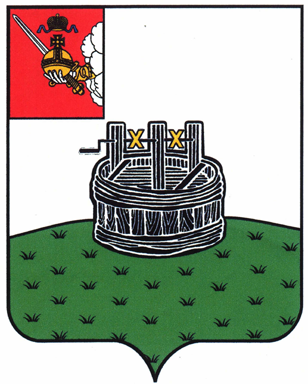 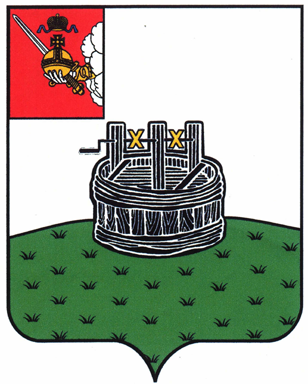 АДМИНИСТРАЦИЯ ГРЯЗОВЕЦКОГО МУНИЦИПАЛЬНОГО ОКРУГАП О С Т А Н О В Л Е Н И Е                                г. Грязовец  О внесении изменений в постановление администрации Грязовецкого муниципального района от 16.11.2022 № 627 «Об утверждении муниципальной программы «Благоустройство территории Грязовецкого муниципального округа на 2023-2030 годы»В соответствии с решением Земского Собрания Грязовецкого муниципального округа от 07.12.2023 № 159 «О бюджете Грязовецкого муниципального округа на 2024 год и плановый период 2025 и 2026 годов» Администрация Грязовецкого муниципального округа ПОСТАНОВЛЯЕТ:1. Внести в приложение к постановлению администрации Грязовецкого муниципального района от 16.11.2022 № 627 «Об утверждении муниципальной программы «Благоустройство территории Грязовецкого муниципального округа                на 2023-2030 годы» следующие изменения:1.1. В паспорте муниципальной программы позицию «Объем бюджетных ассигнований муниципальной программы» изложить в следующей редакции:«». 1.2. В разделе III «Финансовое обеспечение муниципальной программы, обоснование объема финансовых ресурсов, необходимых для реализации муниципальной программы» абзацы первый-девятый изложить в следующей редакции:«Объем бюджетных ассигнований на реализацию муниципальной программы за счет средств бюджета округа составляет 411543,4 тыс. рублей, в том числе по годам реализации:2023 год – 85217,3 тыс. рублей;2024 год – 80759,7 тыс. рублей;2025 год – 45979,6 тыс. рублей;2026 год – 45979,6 тыс. рублей;2027 год – 38606,5 тыс. рублей;2028 год – 38638,5 тыс. рублей;  2029 год – 37858,1 тыс. рублей;2030 год – 38504,1 тыс. рублей.».1.3. Приложение 1 к муниципальной программе «Финансовое обеспечение реализации муниципальной программы за счет средств бюджета округа» изложить      в новой редакции согласно приложению 1 к настоящему постановлению.1.4. В приложении 4 к муниципальной программе:1.4.1. В паспорте подпрограммы 1 позицию «Объем бюджетных ассигнований подпрограммы 1» изложить в следующей редакции:«».1.4.2. В разделе IV подпрограммы 1 «Финансовое обеспечение реализации основных мероприятий подпрограммы 1 за счет средств бюджета округа» абзацы первый-девятый изложить в следующей редакции:«Объем бюджетных ассигнований на реализацию подпрограммы 1 за счет средств бюджета округа составляет 356598,1 тыс. рублей, в том числе по годам реализации:2023 год –  63612,2 тыс. рублей;2024 год –  47419,5 тыс. рублей;2025 год –  45979,6 тыс. рублей;2026 год –  45979,6 тыс. рублей;2027 год –  38606,5 тыс. рублей;2028 год –  38638,5 тыс. рублей;2029 год –  37858,1 тыс. рублей;2030 год –  38504,1 тыс. рублей.».1.4.3. Приложение 1 к подпрограмме 1 «Финансовое обеспечение и перечень мероприятий подпрограммы 1 за счет средств бюджета округа» изложить в новой редакции согласно приложению 2 к настоящему постановлению.1.5. В приложении 5 к муниципальной программе:1.5.1. В паспорте подпрограммы 2 позицию «Объем бюджетных ассигнований подпрограммы 2» изложить в следующей редакции:«».1.5.2. В разделе IV подпрограммы 2 «Финансовое обеспечение реализации основных мероприятий подпрограммы 2 за счет средств бюджета округа» абзацы первый-девятый изложить в следующей редакции:«Объем бюджетных ассигнований на реализацию подпрограммы 2 за счет средств бюджета округа составляет 54945,3 тыс. рублей, в том числе по годам реализации:2023 год –  21605,1 тыс. рублей;2024 год –  33340,2 тыс. рублей;2025 год –  0,0 тыс. рублей;2026 год –  0,0 тыс. рублей;2027 год –  0,0 тыс. рублей;2028 год –  0,0 тыс. рублей;2029 год –  0,0 тыс. рублей;2030 год –  0,0 тыс. рублей.».1.5.3. Приложение 3 к подпрограмме 2 «Финансовое обеспечение и перечень мероприятий подпрограммы 2 за счет средств бюджета округа» изложить в новой редакции согласно приложению 3 к настоящему постановлению.2. Настоящее постановление вступает в силу со дня подписания, подлежит официальному опубликованию и размещению на официальном сайте Грязовецкого муниципального округа.Глава Грязовецкого муниципального округа                                                С.А. ФёкличевПриложение 1к постановлению администрацииГрязовецкого муниципального округа от 29.03.2024 № 795«Приложение 1 к муниципальной программе Финансовое обеспечение реализации муниципальной программы за счет средств бюджета округа                                                                                  ».Приложение 2 к постановлению администрацииГрязовецкого муниципального округа от 29.03.2024 № 795«Приложение 1 к подпрограмме 1Финансовое обеспечение и перечень мероприятий подпрограммы 1 за счет средств бюджета округа».Приложение 3 к постановлению администрацииГрязовецкого муниципального округа от 29.03.2024 № 795«Приложение 3 к подпрограмме 2Финансовое обеспечение и перечень мероприятий подпрограммы 2 за счет средств бюджета округа                                                                                                                                                                                                                                                      ».29.03.2024№795Объем бюджетных ассигнований муниципальной программыобъем бюджетных ассигнований на реализацию муниципальной программы за счет средств бюджета округа составляет 411543,4 тыс. рублей, в том числе по годам реализации:2023 год – 85217,3 тыс. рублей;2024 год – 80759,7 тыс. рублей;2025 год – 45979,6 тыс. рублей;2026 год – 45979,6 тыс. рублей;2027 год – 38606,5 тыс. рублей;2028 год – 38638,5 тыс. рублей;2029 год – 37858,1 тыс. рублей;2030 год – 38504,1 тыс. рублей.Объем бюджетных ассигнований подпрограммы 1объем бюджетных ассигнований на реализацию подпрограммы 1 за счет средств бюджета округа составляет 356598,1 тыс. рублей, в том числе по годам реализации:2023 год –  63612,2 тыс. рублей;2024 год –  47419,5 тыс. рублей;2025 год –  45979,6 тыс. рублей;2026 год –  45979,6 тыс. рублей;2027 год –  38606,5 тыс. рублей;2028 год –  38638,5 тыс. рублей;2029 год –  37858,1 тыс. рублей;2030 год –  38504,1 тыс. рублей.Объем бюджетных ассигнований подпрограммы 2объем бюджетных ассигнований на реализацию подпрограммы 2 за счет средств бюджета округа составляет 54945,3 тыс. рублей, в том числе по годам реализации:2023 год – 21605,1 тыс. рублей;2024 год – 33340,2 тыс. рублей;2025 год –  0,0 тыс. рублей;2026 год –  0,0 тыс. рублей;2027 год –  0,0 тыс. рублей;2028 год –  0,0 тыс. рублей;2029 год –  0,0 тыс. рублей;2030 год –  0,0 тыс. рублей».Наименованиемуниципальной программы, подпрограммы/ответственный исполнитель, соисполнители, участники муниципальной программыИсточник финансового обеспеченияРасходы (тыс. руб.)Расходы (тыс. руб.)Расходы (тыс. руб.)Расходы (тыс. руб.)Расходы (тыс. руб.)Расходы (тыс. руб.)Расходы (тыс. руб.)Расходы (тыс. руб.)Расходы (тыс. руб.)Наименованиемуниципальной программы, подпрограммы/ответственный исполнитель, соисполнители, участники муниципальной программыИсточник финансового обеспечения2023 год2024 год2025 год2026 год2027 год2028 год2029 год2030 годитогоза 2023-2030 годы1234567891011Итого  по муниципальной программе «Благоустройство территории Грязовецкого муниципального округа на 2023-2030 годы»                                         всего, в том числе85217,380759,745979,645979,638606,538638,537858,138504,1411543,4Итого  по муниципальной программе «Благоустройство территории Грязовецкого муниципального округа на 2023-2030 годы»                                         собственные доходы бюджета округа46240,239404,934631,034631,038606,538638,537858,138504,1308514,3Итого  по муниципальной программе «Благоустройство территории Грязовецкого муниципального округа на 2023-2030 годы»                                         межбюджетные трансферты                       из областного бюджета за счет собственных средств областного бюджета34665,636732,311348,611348,60,00,00,00,094095,1Итого  по муниципальной программе «Благоустройство территории Грязовецкого муниципального округа на 2023-2030 годы»                                         межбюджетные трансферты                       из областного бюджета за счет средств федерального бюджета3257,74622,50,00,00,00,00,00,07880,2Итого  по муниципальной программе «Благоустройство территории Грязовецкого муниципального округа на 2023-2030 годы»                                         безвозмездные поступления                  от физических и юридических лиц1053,80,00,00,00,00,00,00,01053,8Ответственный исполнитель  -  управление строительства, архитектуры, энергетики и жилищно-коммунального хозяйства администрации Грязовецкого муниципального округавсего, в том числе21605,10,00,00,00,00,00,00,021605,1Ответственный исполнитель  -  управление строительства, архитектуры, энергетики и жилищно-коммунального хозяйства администрации Грязовецкого муниципального округасобственные доходы бюджета округа7610,80,00,00,00,00,00,00,07610,8Ответственный исполнитель  -  управление строительства, архитектуры, энергетики и жилищно-коммунального хозяйства администрации Грязовецкого муниципального округамежбюджетные трансферты                       из областного бюджета за счет собственных средств областного бюджета10736,60,00,00,00,00,00,00,010736,6Ответственный исполнитель  -  управление строительства, архитектуры, энергетики и жилищно-коммунального хозяйства администрации Грязовецкого муниципального округамежбюджетные трансферты из областного бюджета за счет средств федерального бюджета3257,70,00,00,00,00,00,00,03257,7Ответственный исполнитель  -  управление строительства, архитектуры, энергетики и жилищно-коммунального хозяйства администрации Грязовецкого муниципального округабезвозмездные поступления                         от физических и юридических лиц0,00,00,00,00,00,00,00,00,0Участник муниципальной программы - Вохтожское  территориальное управление администрации Грязовецкого муниципального округавсего, в том числе9359,116640,210300,210300,27340,07460,07559,07656,076614,7Участник муниципальной программы - Вохтожское  территориальное управление администрации Грязовецкого муниципального округасобственные доходы бюджета округа5337,07626,76866,76866,77340,07460,07559,07656,056712,1Участник муниципальной программы - Вохтожское  территориальное управление администрации Грязовецкого муниципального округамежбюджетные трансферты                         из областного бюджета за счет собственных средств областного бюджета3981,99013,53433,53433,50,00,00,00,019862,4Участник муниципальной программы - Вохтожское  территориальное управление администрации Грязовецкого муниципального округамежбюджетные трансферты                        из областного бюджета за счет средств федерального бюджета0,00,00,00,00,00,00,00,00,0Участник муниципальной программы - Вохтожское  территориальное управление администрации Грязовецкого муниципального округабезвозмездные поступления                         от физических и юридических лиц40,20,00,00,00,00,00,00,040,2Участник муниципальной программы - Грязовецкое территориальное управление администрации Грязовецкого муниципального округа                              всего, в том числе37812,348125,823745,723745,715650,215527,215647,215767,2196021,3Участник муниципальной программы - Грязовецкое территориальное управление администрации Грязовецкого муниципального округа                              собственные доходы округа24057,623025,920048,020048,015650,215527,215647,215767,2149771,3Участник муниципальной программы - Грязовецкое территориальное управление администрации Грязовецкого муниципального округа                              межбюджетные трансферты                         из областного бюджета за счет собственных средств областного бюджета13096,820477,43697,73697,70,00,00,00,040969,6Участник муниципальной программы - Грязовецкое территориальное управление администрации Грязовецкого муниципального округа                              межбюджетные трансферты из областного бюджета за счет средств федерального бюджета0,04622,50,00,00,00,00,00,04622,5Участник муниципальной программы - Грязовецкое территориальное управление администрации Грязовецкого муниципального округа                              безвозмездные поступления                        от физических и юридических лиц657,90,00,00,00,00,00,00,0657,9Участник муниципальной программы - Комьянское территориальное управление администрации Грязовецкого муниципального округавсего, в том числе2805,82105,72005,72005,71827,11827,11842,11827,116246,3Участник муниципальной программы - Комьянское территориальное управление администрации Грязовецкого муниципального округасобственные доходы бюджета округа1541,11366,01266,01266,01827,11827,11842,11827,112762,5Участник муниципальной программы - Комьянское территориальное управление администрации Грязовецкого муниципального округамежбюджетные трансферты из областного бюджета за счет собственных средств областного бюджета1159,7739,7739,7739,70,00,00,00,03378,8Участник муниципальной программы - Комьянское территориальное управление администрации Грязовецкого муниципального округамежбюджетные трансферты из областного бюджета за счет средств федерального бюджета0,00,00,00,00,00,00,00,00,0Участник муниципальной программы - Комьянское территориальное управление администрации Грязовецкого муниципального округабезвозмездные поступления от физических и юридических лиц105,00,00,00,00,00,00,00,0105,0Участник муниципальной программы - Перцевское территориальное управление администрации Грязовецкого муниципального округавсего, в том числе4044,53587,52287,52287,53301,12877,12877,12877,124139,4Участник муниципальной программы - Перцевское территориальное управление администрации Грязовецкого муниципального округасобственные доходы бюджета округа2439,319251705,01705,03301,12877,12877,12877,119706,7Участник муниципальной программы - Перцевское территориальное управление администрации Грязовецкого муниципального округамежбюджетные трансферты из областного бюджета за счет собственных средств областного бюджета1536,81662,5582,5582,50,00,00,00,04364,3Участник муниципальной программы - Перцевское территориальное управление администрации Грязовецкого муниципального округамежбюджетные трансферты из областного бюджета за счет средств федерального бюджета0,00,00,00,00,00,00,00,00,0Участник муниципальной программы - Перцевское территориальное управление администрации Грязовецкого муниципального округабезвозмездные поступления от физических и юридических лиц68,40,00,00,00,00,00,00,068,4Участник муниципальной программы - Ростиловское территориальное управление администрации Грязовецкого муниципального округавсего, в том числе3768,54804,33304,33304,31923,91923,91505,51505,522040,2Участник муниципальной программы - Ростиловское территориальное управление администрации Грязовецкого муниципального округасобственные доходы бюджета округа2262,02611,62191,62191,61923,91923,91505,51505,516115,6Участник муниципальной программы - Ростиловское территориальное управление администрации Грязовецкого муниципального округамежбюджетные трансферты из областного бюджета за счет собственных средств областного бюджета1462,72192,71112,71112,70,00,00,00,05880,8Участник муниципальной программы - Ростиловское территориальное управление администрации Грязовецкого муниципального округамежбюджетные трансферты из областного бюджета за счет средств федерального бюджета0,00,00,00,00,00,00,00,00,0Участник муниципальной программы - Ростиловское территориальное управление администрации Грязовецкого муниципального округабезвозмездные поступления от физических и юридических лиц43,80,00,00,00,00,00,00,043,8Участник муниципальной программы - Сидоровское территориальное управление администрации Грязовецкого муниципального округавсего, в том числе1981,72460,31400,31400,32309,22509,22309,22509,216879,4Участник муниципальной программы - Сидоровское территориальное управление администрации Грязовецкого муниципального округасобственные доходы бюджета округа643,7720,9524,9524,92309,22509,22309,22509,212051,2Участник муниципальной программы - Сидоровское территориальное управление администрации Грязовецкого муниципального округамежбюджетные трансферты из областного бюджета за счет собствнных средств областного бюджета1245,01739,4875,4875,40,00,00,00,04735,2Участник муниципальной программы - Сидоровское территориальное управление администрации Грязовецкого муниципального округамежбюджетные трансферты из областного бюджета за счет средств федерального бюджета0,00,00,00,00,00,00,00,00,0Участник муниципальной программы - Сидоровское территориальное управление администрации Грязовецкого муниципального округабезвозмездные поступления от физических и юридических лиц93,00,00,00,00,00,00,00,093,0Участник муниципальной программы - Юровское территориальное управление администрации Грязовецкого муниципального округавсего, в том числе3840,33035,92935,92935,96255,06514,06118,06362,037997,0Участник муниципальной программы - Юровское территориальное управление администрации Грязовецкого муниципального округасобственные доходы бюджета округа2348,72128,82028,82028,86255,06514,06118,06362,033784,1Участник муниципальной программы - Юровское территориальное управление администрации Грязовецкого муниципального округамежбюджетные трансферты из областного бюджета за счет собственных средств областного бюджета1446,1907,1907,1907,10,00,00,00,04167,4Участник муниципальной программы - Юровское территориальное управление администрации Грязовецкого муниципального округамежбюджетные трансферты из областного бюджета за счет средств федерального бюджета0,00,00,00,00,00,00,00,00,0Участник муниципальной программы - Юровское территориальное управление администрации Грязовецкого муниципального округабезвозмездные поступления от физических и юридических лиц45,50,00,00,00,00,00,00,045,5Подпрограмма 1«Создание благоприятных условий для проживания и отдыха населения»всего, в том числе63612,247419,545979,645979,638606,538638,537858,138504,1356598,1Подпрограмма 1«Создание благоприятных условий для проживания и отдыха населения»собственные доходы бюджета округа38629,436070,9346313463138606,538638,537858,138504,1297569,5Подпрограмма 1«Создание благоприятных условий для проживания и отдыха населения»межбюджетные трансферты из областного бюджета за счет собственных средств областного бюджета23929,011348,611348,611348,60,00,00,00,057974,8Подпрограмма 1«Создание благоприятных условий для проживания и отдыха населения»безвозмездные поступления от физических и юридических лиц1053,80,00,00,00,00,00,00,01053,8Подпрограмма 1«Создание благоприятных условий для проживания и отдыха населения»межбюджетные трансферты из областного бюджета за счет средств федерального бюджета0,00,00,00,00,00,00,00,00,0Подпрограмма 2 «Формирование современной городской среды»всего, в том числе21605,133340,20,00,00,00,00,00,054945,3Подпрограмма 2 «Формирование современной городской среды»собственные доходы бюджета округа7610,83334,00,00,00,00,00,00,010944,8Подпрограмма 2 «Формирование современной городской среды»межбюджетные трансферты из областного бюджета за счет собственных средств областного бюджета10736,625383,70,00,00,00,00,00,036120,3Подпрограмма 2 «Формирование современной городской среды»межбюджетные трансферты из областного бюджета за счет средств федерального бюджета3257,74622,50,00,00,00,00,00,07880,2Подпрограмма 2 «Формирование современной городской среды»безвозмездные поступления от физических и юридических лиц0,00,00,00,00,00,00,00,00,0СтатусНаименова-ниемуниципальной программы, подпрограммы, основногомероприятияОтветствен-ный исполнитель,участникОтветствен-ный исполнитель,участникИсточник финансового обеспеченияРасходы (тыс. руб.)Расходы (тыс. руб.)Расходы (тыс. руб.)Расходы (тыс. руб.)Расходы (тыс. руб.)Расходы (тыс. руб.)Расходы (тыс. руб.)Расходы (тыс. руб.)Расходы (тыс. руб.)СтатусНаименова-ниемуниципальной программы, подпрограммы, основногомероприятияОтветствен-ный исполнитель,участникОтветствен-ный исполнитель,участникИсточник финансового обеспечения2023 год2024год2025год2026год2027год2028год2029год2030годза 2023-2030 годы123345678910111213Подпро-грамма 1«Создание благоприят-ных условий для проживания и отдыха населения»Итого по подпрограмме 1Итого по подпрограмме 1всего, в том числе63612,247419,545979,645979,638606,538638,537858,138504,1356598,1Подпро-грамма 1«Создание благоприят-ных условий для проживания и отдыха населения»Итого по подпрограмме 1Итого по подпрограмме 1собственные доходы бюджета округа38629,436070,934631,034631,038606,538638,537858,138504,1297569,5Подпро-грамма 1«Создание благоприят-ных условий для проживания и отдыха населения»Итого по подпрограмме 1Итого по подпрограмме 1межбюджетные трансферты из областного бюджета за счет собственных средств областного бюджета23929,011348,611348,611348,60,00,00,00,057974,8Подпро-грамма 1«Создание благоприят-ных условий для проживания и отдыха населения»Итого по подпрограмме 1Итого по подпрограмме 1межбюджетные трансферты из областного бюджета за счет средств федерального бюджета0,00,00,00,00,00,00,00,00,0Подпро-грамма 1«Создание благоприят-ных условий для проживания и отдыха населения»Итого по подпрограмме 1Итого по подпрограмме 1безвозмездные поступления от физических и юридических лиц1053,80,00,00,00,00,00,00,01053,8Подпро-грамма 1«Создание благоприят-ных условий для проживания и отдыха населения»Ответствен-ный исполнитель  -  управление строительства, архитектуры, энергетики и жилищно-коммуналь-ного хозяйства администра-ции Грязовецкого муниципаль-ного округаОтветствен-ный исполнитель  -  управление строительства, архитектуры, энергетики и жилищно-коммуналь-ного хозяйства администра-ции Грязовецкого муниципаль-ного округавсего, в том числе0,00,00,00,00,00,00,00,00,0Подпро-грамма 1«Создание благоприят-ных условий для проживания и отдыха населения»Ответствен-ный исполнитель  -  управление строительства, архитектуры, энергетики и жилищно-коммуналь-ного хозяйства администра-ции Грязовецкого муниципаль-ного округаОтветствен-ный исполнитель  -  управление строительства, архитектуры, энергетики и жилищно-коммуналь-ного хозяйства администра-ции Грязовецкого муниципаль-ного округасобственные доходы бюджета округа0,00,00,00,00,00,00,00,00,0Подпро-грамма 1«Создание благоприят-ных условий для проживания и отдыха населения»Ответствен-ный исполнитель  -  управление строительства, архитектуры, энергетики и жилищно-коммуналь-ного хозяйства администра-ции Грязовецкого муниципаль-ного округаОтветствен-ный исполнитель  -  управление строительства, архитектуры, энергетики и жилищно-коммуналь-ного хозяйства администра-ции Грязовецкого муниципаль-ного округамежбюджетные трансферты из областного бюджета за счет собственных средств областного бюджета0,00,00,00,00,00,00,00,00,0Подпро-грамма 1«Создание благоприят-ных условий для проживания и отдыха населения»Ответствен-ный исполнитель  -  управление строительства, архитектуры, энергетики и жилищно-коммуналь-ного хозяйства администра-ции Грязовецкого муниципаль-ного округаОтветствен-ный исполнитель  -  управление строительства, архитектуры, энергетики и жилищно-коммуналь-ного хозяйства администра-ции Грязовецкого муниципаль-ного округабезвозмездные поступления от физических и юридических лиц0,00,00,00,00,00,00,00,00,0Подпро-грамма 1«Создание благоприят-ных условий для проживания и отдыха населения»Участник - Вохтожское территориальное управление администра-ции Грязовецкого муниципального округаУчастник - Вохтожское территориальное управление администра-ции Грязовецкого муниципального округавсего, в том числе9359,110440,210300,210300,27340,07460,07559,07656,070414,7Подпро-грамма 1«Создание благоприят-ных условий для проживания и отдыха населения»Участник - Вохтожское территориальное управление администра-ции Грязовецкого муниципального округаУчастник - Вохтожское территориальное управление администра-ции Грязовецкого муниципального округасобственные доходы бюджета округа5337,07006,76866,76866,77340,07460,07559,07656,056092,1Подпро-грамма 1«Создание благоприят-ных условий для проживания и отдыха населения»Участник - Вохтожское территориальное управление администра-ции Грязовецкого муниципального округаУчастник - Вохтожское территориальное управление администра-ции Грязовецкого муниципального округамежбюджетные трансферты из областного бюджета за счет собственных средств областного бюджета3981,93433,53433,53433,50,00,00,00,014282,4Подпро-грамма 1«Создание благоприят-ных условий для проживания и отдыха населения»Участник - Вохтожское территориальное управление администра-ции Грязовецкого муниципального округаУчастник - Вохтожское территориальное управление администра-ции Грязовецкого муниципального округабезвозмездные поступления от физических и юридических лиц40,20,00,00,00,00,00,00,040,2Подпро-грамма 1«Создание благоприят-ных условий для проживания и отдыха населения»Участник - Грязовецкое территориальное управление администра-ции Грязовецкого муниципального округаУчастник - Грязовецкое территориальное управление администра-ции Грязовецкого муниципального округавсего, в том числе37812,324345,623745,723745,715650,215527,215647,215767,2172241,1Подпро-грамма 1«Создание благоприят-ных условий для проживания и отдыха населения»Участник - Грязовецкое территориальное управление администра-ции Грязовецкого муниципального округаУчастник - Грязовецкое территориальное управление администра-ции Грязовецкого муниципального округасобственные доходы бюджета округа24057,620647,920048,020048,015650,215527,215647,215767,2147393,3Подпро-грамма 1«Создание благоприят-ных условий для проживания и отдыха населения»Участник - Грязовецкое территориальное управление администра-ции Грязовецкого муниципального округаУчастник - Грязовецкое территориальное управление администра-ции Грязовецкого муниципального округамежбюджетные трансферты из областного бюджета за счет собственных средств областного бюджета13096,83697,73697,73697,70,00,00,00,024189,9Подпро-грамма 1«Создание благоприят-ных условий для проживания и отдыха населения»Участник - Грязовецкое территориальное управление администра-ции Грязовецкого муниципального округаУчастник - Грязовецкое территориальное управление администра-ции Грязовецкого муниципального округабезвозмездные поступления от физических и юридических лиц657,90,00,00,00,00,00,00,0657,9Подпро-грамма 1«Создание благоприят-ных условий для проживания и отдыха населения»Участник -Комьянское территориальное управление  Грязовецкого муниципального округаУчастник -Комьянское территориальное управление  Грязовецкого муниципального округавсего, в том числе2805,82105,72005,72005,71827,11827,11842,11827,116246,3Подпро-грамма 1«Создание благоприят-ных условий для проживания и отдыха населения»Участник -Комьянское территориальное управление  Грязовецкого муниципального округаУчастник -Комьянское территориальное управление  Грязовецкого муниципального округасобственные доходы бюджета округа1541,11366,01266,01266,01827,11827,11842,11827,112762,5Подпро-грамма 1«Создание благоприят-ных условий для проживания и отдыха населения»Участник -Комьянское территориальное управление  Грязовецкого муниципального округаУчастник -Комьянское территориальное управление  Грязовецкого муниципального округамежбюджетные трансферты из областного бюджета за счет собственных средств областного бюджета1159,7739,7739,7739,70,00,00,00,03378,8Подпро-грамма 1«Создание благоприят-ных условий для проживания и отдыха населения»Участник -Комьянское территориальное управление  Грязовецкого муниципального округаУчастник -Комьянское территориальное управление  Грязовецкого муниципального округабезвозмездные поступления от физических и юридических лиц105,00,00,00,00,00,00,00,0105,0Подпро-грамма 1«Создание благоприят-ных условий для проживания и отдыха населения»Участник -Перцевское территориальное управление администра-ции Грязовецкого муниципального округаУчастник -Перцевское территориальное управление администра-ции Грязовецкого муниципального округавсего, в том числе4044,52387,52287,52287,53301,12877,12877,12877,122939,4Подпро-грамма 1«Создание благоприят-ных условий для проживания и отдыха населения»Участник -Перцевское территориальное управление администра-ции Грязовецкого муниципального округаУчастник -Перцевское территориальное управление администра-ции Грязовецкого муниципального округасобственные доходы бюджета округа2439,31805,01705,01705,03301,12877,12877,12877,119586,7Подпро-грамма 1«Создание благоприят-ных условий для проживания и отдыха населения»Участник -Перцевское территориальное управление администра-ции Грязовецкого муниципального округаУчастник -Перцевское территориальное управление администра-ции Грязовецкого муниципального округамежбюджетные трансферты из областного бюджета за счет собственных средств областного бюджета1536,8582,5582,5582,50,00,00,00,03284,3Подпро-грамма 1«Создание благоприят-ных условий для проживания и отдыха населения»Участник -Перцевское территориальное управление администра-ции Грязовецкого муниципального округаУчастник -Перцевское территориальное управление администра-ции Грязовецкого муниципального округабезвозмездные поступления от физических и юридических лиц68,40,00,00,00,00,00,00,068,4Подпро-грамма 1«Создание благоприят-ных условий для проживания и отдыха населения»Участник - Ростиловское территориальное управление администра-ции Грязовецкого муниципального округаУчастник - Ростиловское территориальное управление администра-ции Грязовецкого муниципального округавсего, в том числе3768,53604,33304,33304,31923,91923,91505,51505,520840,2Подпро-грамма 1«Создание благоприят-ных условий для проживания и отдыха населения»Участник - Ростиловское территориальное управление администра-ции Грязовецкого муниципального округаУчастник - Ростиловское территориальное управление администра-ции Грязовецкого муниципального округасобственные доходы бюджета округа2262,02491,62191,62191,61923,91923,91505,51505,515995,6Подпро-грамма 1«Создание благоприят-ных условий для проживания и отдыха населения»Участник - Ростиловское территориальное управление администра-ции Грязовецкого муниципального округаУчастник - Ростиловское территориальное управление администра-ции Грязовецкого муниципального округамежбюджетные трансферты из областного бюджета за счет собственных средств областного бюджета1462,71112,71112,71112,70,00,00,00,04800,8Подпро-грамма 1«Создание благоприят-ных условий для проживания и отдыха населения»Участник - Ростиловское территориальное управление администра-ции Грязовецкого муниципального округаУчастник - Ростиловское территориальное управление администра-ции Грязовецкого муниципального округабезвозмездные поступления от физических и юридических лиц43,80,00,00,00,00,00,00,043,8Подпро-грамма 1«Создание благоприят-ных условий для проживания и отдыха населения»Участник - Сидоровское территориальное управление  администра-ции Грязовецкого муниципального округаУчастник - Сидоровское территориальное управление  администра-ции Грязовецкого муниципального округавсего, в том числе1981,71500,31400,31400,32309,22509,22309,22509,215919,4Подпро-грамма 1«Создание благоприят-ных условий для проживания и отдыха населения»Участник - Сидоровское территориальное управление  администра-ции Грязовецкого муниципального округаУчастник - Сидоровское территориальное управление  администра-ции Грязовецкого муниципального округасобственные доходы бюджета округа643,7624,9524,9524,92309,22509,22309,22509,211955,2Подпро-грамма 1«Создание благоприят-ных условий для проживания и отдыха населения»Участник - Сидоровское территориальное управление  администра-ции Грязовецкого муниципального округаУчастник - Сидоровское территориальное управление  администра-ции Грязовецкого муниципального округамежбюджетные трансферты из областного бюджета за счет собственных средств областного бюджета1245,0875,4875,4875,40,00,00,00,03871,2Подпро-грамма 1«Создание благоприят-ных условий для проживания и отдыха населения»Участник - Сидоровское территориальное управление  администра-ции Грязовецкого муниципального округаУчастник - Сидоровское территориальное управление  администра-ции Грязовецкого муниципального округабезвозмездные поступления от физических и юридических лиц93,00,00,00,00,00,00,00,093,0Подпро-грамма 1«Создание благоприят-ных условий для проживания и отдыха населения»Участник - Юровское территориальное управление администра-ции Грязовецкого муниципального округаУчастник - Юровское территориальное управление администра-ции Грязовецкого муниципального округавсего, в том числе3840,33035,92935,92935,96255,06514,06118,06362,037997,0Подпро-грамма 1«Создание благоприят-ных условий для проживания и отдыха населения»Участник - Юровское территориальное управление администра-ции Грязовецкого муниципального округаУчастник - Юровское территориальное управление администра-ции Грязовецкого муниципального округасобственные доходы бюджета округа2348,72128,82028,82028,86255,06514,06118,06362,033784,1Подпро-грамма 1«Создание благоприят-ных условий для проживания и отдыха населения»Участник - Юровское территориальное управление администра-ции Грязовецкого муниципального округаУчастник - Юровское территориальное управление администра-ции Грязовецкого муниципального округамежбюджетные трансферты из областного бюджета за счет собственных средств областного бюджета1446,1907,1907,1907,10,00,00,00,04167,4Подпро-грамма 1«Создание благоприят-ных условий для проживания и отдыха населения»Участник - Юровское территориальное управление администра-ции Грязовецкого муниципального округаУчастник - Юровское территориальное управление администра-ции Грязовецкого муниципального округабезвозмездные поступления от физических и юридических лиц45,50,00,00,00,00,00,00,045,5Основное мероприятие 1.1«Организа-ция уличного освещения»Итого по основному мероприятию 1.1Итого по основному мероприятию 1.1всего, в том числе22039,620790,120761,020761,021429,321698,322089,922249,9171819,1Основное мероприятие 1.1«Организа-ция уличного освещения»Итого по основному мероприятию 1.1Итого по основному мероприятию 1.1собственные доходы бюджета округа10691,09441,59412,49412,421429,321698,322089,922249,9126424,7Основное мероприятие 1.1«Организа-ция уличного освещения»Итого по основному мероприятию 1.1Итого по основному мероприятию 1.1межбюджетные трансферты из областного бюджета за счет собственных средств областного бюджета11348,611348,611348,611348,60,00,00,00,045394,4Основное мероприятие 1.1«Организа-ция уличного освещения»Итого по основному мероприятию 1.1Итого по основному мероприятию 1.1безвозмездные поступления от физических и юридических лиц0,00,00,00,00,00,00,00,00,0Основное мероприятие 1.1«Организа-ция уличного освещения»Участник - Вохтожское территориальное управление администра-ции Грязовецкого муниципального округаУчастник - Вохтожское территориальное управление администра-ции Грязовецкого муниципального округавсего, в том числе5563,75378,05378,05378,06240,06310,06380,06450,047077,7Основное мероприятие 1.1«Организа-ция уличного освещения»Участник - Вохтожское территориальное управление администра-ции Грязовецкого муниципального округаУчастник - Вохтожское территориальное управление администра-ции Грязовецкого муниципального округасобственные доходы бюджета округа2130,21944,51944,51944,56240,06310,06380,06450,033343,7Основное мероприятие 1.1«Организа-ция уличного освещения»Участник - Вохтожское территориальное управление администра-ции Грязовецкого муниципального округаУчастник - Вохтожское территориальное управление администра-ции Грязовецкого муниципального округамежбюджетные трансферты из областного бюджета за счет собственных средств областного бюджета3433,53433,53433,53433,50,00,00,00,013734,0Основное мероприятие 1.1«Организа-ция уличного освещения»Участник - Вохтожское территориальное управление администра-ции Грязовецкого муниципального округаУчастник - Вохтожское территориальное управление администра-ции Грязовецкого муниципального округабезвозмездные поступления от физических и юридических лиц0,00,00,00,00,00,00,00,00,0Основное мероприятие 1.1«Организа-ция уличного освещения»Участник - Грязовецкое территориальное управление администра-ции Грязовецкого муниципального округаУчастник - Грязовецкое территориальное управление администра-ции Грязовецкого муниципального округавсего, в том числе8709,67997,77997,77997,77855,07905,07905,07905,064272,7Основное мероприятие 1.1«Организа-ция уличного освещения»Участник - Грязовецкое территориальное управление администра-ции Грязовецкого муниципального округаУчастник - Грязовецкое территориальное управление администра-ции Грязовецкого муниципального округасобственные доходы бюджета округа5011,94300,04300,04300,07855,07905,07905,07905,049481,9Основное мероприятие 1.1«Организа-ция уличного освещения»Участник - Грязовецкое территориальное управление администра-ции Грязовецкого муниципального округаУчастник - Грязовецкое территориальное управление администра-ции Грязовецкого муниципального округамежбюджетные трансферты из областного бюджета за счет собственных средств областного бюджета3697,73697,73697,73697,70,00,00,00,014790,8Основное мероприятие 1.1«Организа-ция уличного освещения»Участник - Грязовецкое территориальное управление администра-ции Грязовецкого муниципального округаУчастник - Грязовецкое территориальное управление администра-ции Грязовецкого муниципального округабезвозмездные поступления от физических и юридических лиц0,00,00,00,00,00,00,00,00,0Основное мероприятие 1.1«Организа-ция уличного освещения»Участник -Комьянское территориальное управление  Грязовецкого муниципального округаУчастник -Комьянское территориальное управление  Грязовецкого муниципального округавсего, в том числе1444,21325,51325,51325,51223,51223,51223,51223,510314,7Основное мероприятие 1.1«Организа-ция уличного освещения»Участник -Комьянское территориальное управление  Грязовецкого муниципального округаУчастник -Комьянское территориальное управление  Грязовецкого муниципального округасобственные доходы бюджета округа704,5585,8585,8585,81223,51223,51223,51223,57355,9Основное мероприятие 1.1«Организа-ция уличного освещения»Участник -Комьянское территориальное управление  Грязовецкого муниципального округаУчастник -Комьянское территориальное управление  Грязовецкого муниципального округамежбюджетные трансферты из областного бюджета за счет собственных средств областного бюджета739,7739,7739,7739,70,00,00,00,02958,8Основное мероприятие 1.1«Организа-ция уличного освещения»Участник -Комьянское территориальное управление  Грязовецкого муниципального округаУчастник -Комьянское территориальное управление  Грязовецкого муниципального округабезвозмездные поступления от физических и юридических лиц0,00,00,00,00,00,00,00,00,0Основное мероприятие 1.1«Организа-ция уличного освещения»Участник -Перцевское территориальное управление администра-ции Грязовецкого муниципального округаУчастник -Перцевское территориальное управление администра-ции Грязовецкого муниципального округавсего, в том числе1244,21185,61185,61185,61845,71904,71904,71904,712360,8Основное мероприятие 1.1«Организа-ция уличного освещения»Участник -Перцевское территориальное управление администра-ции Грязовецкого муниципального округаУчастник -Перцевское территориальное управление администра-ции Грязовецкого муниципального округасобственные доходы бюджета округа661,7603,1603,1603,11845,71904,71904,71904,710030,8Основное мероприятие 1.1«Организа-ция уличного освещения»Участник -Перцевское территориальное управление администра-ции Грязовецкого муниципального округаУчастник -Перцевское территориальное управление администра-ции Грязовецкого муниципального округамежбюджетные трансферты из областного бюджета за счет собственных средств областного бюджета582,5582,5582,5582,50,00,00,00,02330,0Основное мероприятие 1.1«Организа-ция уличного освещения»Участник -Перцевское территориальное управление администра-ции Грязовецкого муниципального округаУчастник -Перцевское территориальное управление администра-ции Грязовецкого муниципального округабезвозмездные поступления от физических и юридических лиц0,00,00,00,00,00,00,00,00,0Основное мероприятие 1.1«Организа-ция уличного освещения»Участник - Ростиловское территориальное управление администра-ции Грязовецкого муниципального округаУчастник - Ростиловское территориальное управление администра-ции Грязовецкого муниципального округавсего, в том числе1980,41965,91936,81936,8470,9470,9702,5702,510166,7Основное мероприятие 1.1«Организа-ция уличного освещения»Участник - Ростиловское территориальное управление администра-ции Грязовецкого муниципального округаУчастник - Ростиловское территориальное управление администра-ции Грязовецкого муниципального округасобственные доходы бюджета округа867,7853,2824,1824,1470,9470,9702,5702,55715,9Основное мероприятие 1.1«Организа-ция уличного освещения»Участник - Ростиловское территориальное управление администра-ции Грязовецкого муниципального округаУчастник - Ростиловское территориальное управление администра-ции Грязовецкого муниципального округамежбюджетные трансферты из областного бюджета за счет собственных средств областного бюджета1112,71112,71112,71112,70,00,00,00,04450,8Основное мероприятие 1.1«Организа-ция уличного освещения»Участник - Ростиловское территориальное управление администра-ции Грязовецкого муниципального округаУчастник - Ростиловское территориальное управление администра-ции Грязовецкого муниципального округабезвозмездные поступления от физических и юридических лиц0,00,00,00,00,00,00,00,00,0Основное мероприятие 1.1«Организа-ция уличного освещения»Участник - Сидоровское территориальное управление  администра-ции Грязовецкого муниципального округаУчастник - Сидоровское территориальное управление  администра-ции Грязовецкого муниципального округавсего, в том числе1289,11250,31250,31250,31674,21674,21674,21674,211736,8Основное мероприятие 1.1«Организа-ция уличного освещения»Участник - Сидоровское территориальное управление  администра-ции Грязовецкого муниципального округаУчастник - Сидоровское территориальное управление  администра-ции Грязовецкого муниципального округасобственные доходы бюджета округа413,7374,9374,9374,91674,21674,21674,21674,28235,2Основное мероприятие 1.1«Организа-ция уличного освещения»Участник - Сидоровское территориальное управление  администра-ции Грязовецкого муниципального округаУчастник - Сидоровское территориальное управление  администра-ции Грязовецкого муниципального округамежбюджетные трансферты из областного бюджета за счет собственных средств областного бюджета875,4875,4875,4875,40,00,00,00,03501,6Основное мероприятие 1.1«Организа-ция уличного освещения»Участник - Сидоровское территориальное управление  администра-ции Грязовецкого муниципального округаУчастник - Сидоровское территориальное управление  администра-ции Грязовецкого муниципального округабезвозмездные поступления от физических и юридических лиц0,00,00,00,00,00,00,00,00,0Основное мероприятие 1.1«Организа-ция уличного освещения»Участник - Юровское территориальное управление администра-ции Грязовецкого муниципального округаУчастник - Юровское территориальное управление администра-ции Грязовецкого муниципального округавсего, в том числе1808,41687,11687,11687,12120,02210,02300,02390,015889,7Основное мероприятие 1.1«Организа-ция уличного освещения»Участник - Юровское территориальное управление администра-ции Грязовецкого муниципального округаУчастник - Юровское территориальное управление администра-ции Грязовецкого муниципального округасобственные доходы бюджета округа901,3780,0780,0780,02120,02210,02300,02390,012261,3Основное мероприятие 1.1«Организа-ция уличного освещения»Участник - Юровское территориальное управление администра-ции Грязовецкого муниципального округаУчастник - Юровское территориальное управление администра-ции Грязовецкого муниципального округамежбюджетные трансферты из областного бюджета за счет собственных средств областного бюджета907,1907,1907,1907,10,00,00,00,03628,4Основное мероприятие 1.1«Организа-ция уличного освещения»Участник - Юровское территориальное управление администра-ции Грязовецкого муниципального округаУчастник - Юровское территориальное управление администра-ции Грязовецкого муниципального округабезвозмездные поступления от физических и юридических лиц0,00,00,00,00,00,00,00,00,0Основное мероприятие 1.2«Содержание территории озеленения»Итого по основному мероприятию 1.2Итого по основному мероприятию 1.2всего, в том числе3821,93962,33971,63971,64475,14271,14382,14491,133346,8Основное мероприятие 1.2«Содержание территории озеленения»Итого по основному мероприятию 1.2Итого по основному мероприятию 1.2собственные доходы бюджета округа3821,93962,33971,63971,64475,14271,14382,14491,133346,8Основное мероприятие 1.2«Содержание территории озеленения»Итого по основному мероприятию 1.2Итого по основному мероприятию 1.2межбюджетные трансферты из областного бюджета за счет собственных средств областного бюджета0,00,00,00,00,00,00,00,00,0Основное мероприятие 1.2«Содержание территории озеленения»Итого по основному мероприятию 1.2Итого по основному мероприятию 1.2безвозмездные поступления от физических и юридических лиц0,00,00,00,00,00,00,00,00,0Основное мероприятие 1.2«Содержание территории озеленения»Участник - Вохтожское территориальное управление администра-ции Грязовецкого муниципального округаУчастник - Вохтожское территориальное управление администра-ции Грязовецкого муниципального округавсего, в том числе346,8400,0400,0400,0433,0440,0447,0452,03318,8Основное мероприятие 1.2«Содержание территории озеленения»Участник - Вохтожское территориальное управление администра-ции Грязовецкого муниципального округаУчастник - Вохтожское территориальное управление администра-ции Грязовецкого муниципального округасобственные доходы бюджета округа346,8400,0400,0400,0433,0440,0447,0452,03318,8Основное мероприятие 1.2«Содержание территории озеленения»Участник - Вохтожское территориальное управление администра-ции Грязовецкого муниципального округаУчастник - Вохтожское территориальное управление администра-ции Грязовецкого муниципального округамежбюджетные трансферты из областного бюджета за счет собственных средств областного бюджета0,00,00,00,00,00,00,00,00,0Основное мероприятие 1.2«Содержание территории озеленения»Участник - Вохтожское территориальное управление администра-ции Грязовецкого муниципального округаУчастник - Вохтожское территориальное управление администра-ции Грязовецкого муниципального округабезвозмездные поступления от физических и юридических лиц0,00,00,00,00,00,00,00,00,0Основное мероприятие 1.2«Содержание территории озеленения»Участник - Грязовецкое территориальное управление администра-ции Грязовецкого муниципального округаУчастник - Грязовецкое территориальное управление администра-ции Грязовецкого муниципального округавсего, в том числе886,0773,81024,01024,0736,2421,2421,2421,25707,6Основное мероприятие 1.2«Содержание территории озеленения»Участник - Грязовецкое территориальное управление администра-ции Грязовецкого муниципального округаУчастник - Грязовецкое территориальное управление администра-ции Грязовецкого муниципального округасобственные доходы бюджета округа886,0773,81024,01024,0736,2421,2421,2421,25707,6Основное мероприятие 1.2«Содержание территории озеленения»Участник - Грязовецкое территориальное управление администра-ции Грязовецкого муниципального округаУчастник - Грязовецкое территориальное управление администра-ции Грязовецкого муниципального округамежбюджетные трансферты из областного бюджета за счет собственных средств областного бюджета0,00,00,00,00,00,00,00,00,0Основное мероприятие 1.2«Содержание территории озеленения»Участник - Грязовецкое территориальное управление администра-ции Грязовецкого муниципального округаУчастник - Грязовецкое территориальное управление администра-ции Грязовецкого муниципального округабезвозмездные поступления от физических и юридических лиц0,00,00,00,00,00,00,00,00,0Основное мероприятие 1.2«Содержание территории озеленения»Участник -Комьянское территориальное управление  Грязовецкого муниципального округаУчастник -Комьянское территориальное управление  Грязовецкого муниципального округавсего, в том числе638,0692,0592,0592,0281,9281,9281,9281,93641,6Основное мероприятие 1.2«Содержание территории озеленения»Участник -Комьянское территориальное управление  Грязовецкого муниципального округаУчастник -Комьянское территориальное управление  Грязовецкого муниципального округасобственные доходы бюджета округа638,0692,0592,0592,0281,9281,9281,9281,93641,6Основное мероприятие 1.2«Содержание территории озеленения»Участник -Комьянское территориальное управление  Грязовецкого муниципального округаУчастник -Комьянское территориальное управление  Грязовецкого муниципального округамежбюджетные трансферты из областного бюджета за счет собственных средств областного бюджета0,00,00,00,00,00,00,00,00,0Основное мероприятие 1.2«Содержание территории озеленения»Участник -Комьянское территориальное управление  Грязовецкого муниципального округаУчастник -Комьянское территориальное управление  Грязовецкого муниципального округабезвозмездные поступления от физических и юридических лиц0,00,00,00,00,00,00,00,00,0Основное мероприятие 1.2«Содержание территории озеленения»Участник -Перцевское территориальное управление администра-ции Грязовецкого муниципального округаУчастник -Перцевское территориальное управление администра-ции Грязовецкого муниципального округавсего, в том числе361,7350,7350,7350,7371,0371,0371,0371,02897,8Основное мероприятие 1.2«Содержание территории озеленения»Участник -Перцевское территориальное управление администра-ции Грязовецкого муниципального округаУчастник -Перцевское территориальное управление администра-ции Грязовецкого муниципального округасобственные доходы бюджета округа361,7350,7350,7350,7371,0371,0371,0371,02897,8Основное мероприятие 1.2«Содержание территории озеленения»Участник -Перцевское территориальное управление администра-ции Грязовецкого муниципального округаУчастник -Перцевское территориальное управление администра-ции Грязовецкого муниципального округамежбюджетные трансферты из областного бюджета за счет собственных средств областного бюджета0,00,00,00,00,00,00,00,00,0Основное мероприятие 1.2«Содержание территории озеленения»Участник -Перцевское территориальное управление администра-ции Грязовецкого муниципального округаУчастник -Перцевское территориальное управление администра-ции Грязовецкого муниципального округабезвозмездные поступления от физических и юридических лиц0,00,00,00,00,00,00,00,00,0Основное мероприятие 1.2«Содержание территории озеленения»Участник - Ростиловское территориальное управление администра-ции Грязовецкого муниципального округаУчастник - Ростиловское территориальное управление администра-ции Грязовецкого муниципального округавсего, в том числе593,1672,0631,1631,1613,0613,0613,0613,04979,3Основное мероприятие 1.2«Содержание территории озеленения»Участник - Ростиловское территориальное управление администра-ции Грязовецкого муниципального округаУчастник - Ростиловское территориальное управление администра-ции Грязовецкого муниципального округасобственные доходы бюджета округа593,1672,0631,1631,1613,0613,0613,0613,04979,3Основное мероприятие 1.2«Содержание территории озеленения»Участник - Ростиловское территориальное управление администра-ции Грязовецкого муниципального округаУчастник - Ростиловское территориальное управление администра-ции Грязовецкого муниципального округамежбюджетные трансферты из областного бюджета за счет собственных средств областного бюджета0,00,00,00,00,00,00,00,00,0Основное мероприятие 1.2«Содержание территории озеленения»Участник - Ростиловское территориальное управление администра-ции Грязовецкого муниципального округаУчастник - Ростиловское территориальное управление администра-ции Грязовецкого муниципального округабезвозмездные поступления от физических и юридических лиц0,00,00,00,00,00,00,00,00,0Основное мероприятие 1.2«Содержание территории озеленения»Участник - Сидоровское территориальное управление  администра-ции Грязовецкого муниципального округаУчастник - Сидоровское территориальное управление  администра-ции Грязовецкого муниципального округавсего, в том числе0,00,00,00,0450,0450,0450,0450,01800,0Основное мероприятие 1.2«Содержание территории озеленения»Участник - Сидоровское территориальное управление  администра-ции Грязовецкого муниципального округаУчастник - Сидоровское территориальное управление  администра-ции Грязовецкого муниципального округасобственные доходы бюджета округа0,00,00,00,0450,0450,0450,0450,01800,0Основное мероприятие 1.2«Содержание территории озеленения»Участник - Сидоровское территориальное управление  администра-ции Грязовецкого муниципального округаУчастник - Сидоровское территориальное управление  администра-ции Грязовецкого муниципального округамежбюджетные трансферты из областного бюджета за счет собственных средств областного бюджета0,00,00,00,00,00,00,00,00,0Основное мероприятие 1.2«Содержание территории озеленения»Участник - Сидоровское территориальное управление  администра-ции Грязовецкого муниципального округаУчастник - Сидоровское территориальное управление  администра-ции Грязовецкого муниципального округабезвозмездные поступления от физических и юридических лиц0,00,00,00,00,00,00,00,00,0Основное мероприятие 1.2«Содержание территории озеленения»Участник - Юровское территориальное управление администра-ции Грязовецкого муниципального округаУчастник - Юровское территориальное управление администра-ции Грязовецкого муниципального округавсего, в том числе996,31073,8973,8973,81590,01694,01798,01902,011001,7Основное мероприятие 1.2«Содержание территории озеленения»Участник - Юровское территориальное управление администра-ции Грязовецкого муниципального округаУчастник - Юровское территориальное управление администра-ции Грязовецкого муниципального округасобственные доходы бюджета округа996,31073,8973,8973,81590,01694,01798,01902,011001,7Основное мероприятие 1.2«Содержание территории озеленения»Участник - Юровское территориальное управление администра-ции Грязовецкого муниципального округаУчастник - Юровское территориальное управление администра-ции Грязовецкого муниципального округамежбюджетные трансферты из областного бюджета за счет собственных средств областного бюджета0,00,00,00,00,00,00,00,00,0Основное мероприятие 1.2«Содержание территории озеленения»Участник - Юровское территориальное управление администра-ции Грязовецкого муниципального округаУчастник - Юровское территориальное управление администра-ции Грязовецкого муниципального округабезвозмездные поступления от физических и юридических лиц0,00,00,00,00,00,00,00,00,0Основное мероприятие 1.3«Благоуст-ройство мест захоронения и памятных мест» Итого по основному мероприятию 1.3Итого по основному мероприятию 1.3всего, в том числе1973,75188,62102,42102,42498,32797,32629,32901,322193,3Основное мероприятие 1.3«Благоуст-ройство мест захоронения и памятных мест» Итого по основному мероприятию 1.3Итого по основному мероприятию 1.3собственные доходы бюджета округа1966,75188,62102,42102,42498,32797,32629,32901,322186,3Основное мероприятие 1.3«Благоуст-ройство мест захоронения и памятных мест» Итого по основному мероприятию 1.3Итого по основному мероприятию 1.3межбюджетные трансферты из областного бюджета за счет собственных средств областного бюджета0,00,00,00,00,00,00,00,00,0Основное мероприятие 1.3«Благоуст-ройство мест захоронения и памятных мест» Итого по основному мероприятию 1.3Итого по основному мероприятию 1.3безвозмездные поступления от физических и юридических лиц7,00,00,00,00,00,00,00,07,0Основное мероприятие 1.3«Благоуст-ройство мест захоронения и памятных мест» Участник - Вохтожское территориальное управление администра-ции Грязовецкого муниципального округаУчастник - Вохтожское территориальное управление администра-ции Грязовецкого муниципального округавсего, в том числе110,6160,0160,0160,0245,0267,0289,0311,01702,6Основное мероприятие 1.3«Благоуст-ройство мест захоронения и памятных мест» Участник - Вохтожское территориальное управление администра-ции Грязовецкого муниципального округаУчастник - Вохтожское территориальное управление администра-ции Грязовецкого муниципального округасобственные доходы бюджета округа110,6160,0160,0160,0245,0267,0289,0311,01702,6Основное мероприятие 1.3«Благоуст-ройство мест захоронения и памятных мест» Участник - Вохтожское территориальное управление администра-ции Грязовецкого муниципального округаУчастник - Вохтожское территориальное управление администра-ции Грязовецкого муниципального округамежбюджетные трансферты из областного бюджета за счет собственных средств областного бюджета0,00,00,00,00,00,00,00,00,0Основное мероприятие 1.3«Благоуст-ройство мест захоронения и памятных мест» Участник - Вохтожское территориальное управление администра-ции Грязовецкого муниципального округаУчастник - Вохтожское территориальное управление администра-ции Грязовецкого муниципального округабезвозмездные поступления от физических и юридических лиц0,00,00,00,00,00,00,00,00,0Основное мероприятие 1.3«Благоуст-ройство мест захоронения и памятных мест» Участник - Грязовецкое территориальное управление администра-ции Грязовецкого муниципального округаУчастник - Грязовецкое территориальное управление администра-ции Грязовецкого муниципального округавсего, в том числе821,73996,21010,01010,0279,0301,0301,0301,08019,9Основное мероприятие 1.3«Благоуст-ройство мест захоронения и памятных мест» Участник - Грязовецкое территориальное управление администра-ции Грязовецкого муниципального округаУчастник - Грязовецкое территориальное управление администра-ции Грязовецкого муниципального округасобственные доходы бюджета округа821,73996,21010,01010,0279,0301,0301,0301,08019,9Основное мероприятие 1.3«Благоуст-ройство мест захоронения и памятных мест» Участник - Грязовецкое территориальное управление администра-ции Грязовецкого муниципального округаУчастник - Грязовецкое территориальное управление администра-ции Грязовецкого муниципального округамежбюджетные  трансферты из областного бюджета за счет собственных средств областного бюджета0,00,00,00,00,00,00,00,00,0Основное мероприятие 1.3«Благоуст-ройство мест захоронения и памятных мест» Участник - Грязовецкое территориальное управление администра-ции Грязовецкого муниципального округаУчастник - Грязовецкое территориальное управление администра-ции Грязовецкого муниципального округабезвозмездные поступления от физических и юридических лиц0,00,00,00,00,00,00,00,00,0Основное мероприятие 1.3«Благоуст-ройство мест захоронения и памятных мест» Участник -Комьянское территориальное управление  Грязовецкого муниципального округаУчастник -Комьянское территориальное управление  Грязовецкого муниципального округавсего, в том числе74,488,288,288,214,914,914,914,9398,6Основное мероприятие 1.3«Благоуст-ройство мест захоронения и памятных мест» Участник -Комьянское территориальное управление  Грязовецкого муниципального округаУчастник -Комьянское территориальное управление  Грязовецкого муниципального округасобственные доходы бюджета округа74,488,288,288,214,914,914,914,9398,6Основное мероприятие 1.3«Благоуст-ройство мест захоронения и памятных мест» Участник -Комьянское территориальное управление  Грязовецкого муниципального округаУчастник -Комьянское территориальное управление  Грязовецкого муниципального округамежбюджетные трансферты из областного бюджета за счет собственных средств областного бюджета0,00,00,00,00,00,00,00,00,0Основное мероприятие 1.3«Благоуст-ройство мест захоронения и памятных мест» Участник -Комьянское территориальное управление  Грязовецкого муниципального округаУчастник -Комьянское территориальное управление  Грязовецкого муниципального округабезвозмездные поступления от физических и юридических лиц0,00,00,00,00,00,00,00,00,0Основное мероприятие 1.3«Благоуст-ройство мест захоронения и памятных мест» Участник -Перцевское территориальное управление администра-ции Грязовецкого муниципального округаУчастник -Перцевское территориальное управление администра-ции Грязовецкого муниципального округавсего, в том числе585,0437,0437,0437,0404,4404,4404,4404,43513,6Основное мероприятие 1.3«Благоуст-ройство мест захоронения и памятных мест» Участник -Перцевское территориальное управление администра-ции Грязовецкого муниципального округаУчастник -Перцевское территориальное управление администра-ции Грязовецкого муниципального округасобственные доходы бюджета округа585,0437,0437,0437,0404,4404,4404,4404,43513,6Основное мероприятие 1.3«Благоуст-ройство мест захоронения и памятных мест» Участник -Перцевское территориальное управление администра-ции Грязовецкого муниципального округаУчастник -Перцевское территориальное управление администра-ции Грязовецкого муниципального округамежбюджетные трансферты из областного бюджета за счет собственных средств областного бюджета0,00,00,00,00,00,00,00,00,0Основное мероприятие 1.3«Благоуст-ройство мест захоронения и памятных мест» Участник -Перцевское территориальное управление администра-ции Грязовецкого муниципального округаУчастник -Перцевское территориальное управление администра-ции Грязовецкого муниципального округабезвозмездные поступления от физических и юридических лиц0,00,00,00,00,00,00,00,00,0Основное мероприятие 1.3«Благоуст-ройство мест захоронения и памятных мест» Участник - Ростиловское территориальное управление администра-ции Грязовецкого муниципального округаУчастник - Ростиловское территориальное управление администра-ции Грязовецкого муниципального округавсего, в том числе246,4346,4246,4246,4160,0160,0160,0160,01725,6Основное мероприятие 1.3«Благоуст-ройство мест захоронения и памятных мест» Участник - Ростиловское территориальное управление администра-ции Грязовецкого муниципального округаУчастник - Ростиловское территориальное управление администра-ции Грязовецкого муниципального округасобственные доходы бюджета округа246,4346,4246,4246,4160,0160,0160,0160,01725,6Основное мероприятие 1.3«Благоуст-ройство мест захоронения и памятных мест» Участник - Ростиловское территориальное управление администра-ции Грязовецкого муниципального округаУчастник - Ростиловское территориальное управление администра-ции Грязовецкого муниципального округамежбюджетные трансферты из областного бюджета за счет собственных средств областного бюджета0,00,00,00,00,00,00,00,00,0Основное мероприятие 1.3«Благоуст-ройство мест захоронения и памятных мест» Участник - Ростиловское территориальное управление администра-ции Грязовецкого муниципального округаУчастник - Ростиловское территориальное управление администра-ции Грязовецкого муниципального округабезвозмездные поступления от физических и юридических лиц0,00,00,00,00,00,00,00,00,0Основное мероприятие 1.3«Благоуст-ройство мест захоронения и памятных мест» Участник - Сидоровское территориальное управление  администра-ции Грязовецкого муниципального округаУчастник - Сидоровское территориальное управление  администра-ции Грязовецкого муниципального округавсего, в том числе18,235,835,835,8185,0385,0185,0385,01265,6Основное мероприятие 1.3«Благоуст-ройство мест захоронения и памятных мест» Участник - Сидоровское территориальное управление  администра-ции Грязовецкого муниципального округаУчастник - Сидоровское территориальное управление  администра-ции Грязовецкого муниципального округасобственные доходы бюджета округа18,235,835,835,8185,0385,0185,0385,01265,6Основное мероприятие 1.3«Благоуст-ройство мест захоронения и памятных мест» Участник - Сидоровское территориальное управление  администра-ции Грязовецкого муниципального округаУчастник - Сидоровское территориальное управление  администра-ции Грязовецкого муниципального округамежбюджетные трансферты из областного бюджета за счет собственных средств областного бюджета0,00,00,00,00,00,00,00,00,0Основное мероприятие 1.3«Благоуст-ройство мест захоронения и памятных мест» Участник - Сидоровское территориальное управление  администра-ции Грязовецкого муниципального округаУчастник - Сидоровское территориальное управление  администра-ции Грязовецкого муниципального округабезвозмездные поступления от физических и юридических лиц0,00,00,00,00,00,00,00,00,0Основное мероприятие 1.3«Благоуст-ройство мест захоронения и памятных мест» Участник - Юровское территориальное управление администра-ции Грязовецкого муниципального округаУчастник - Юровское территориальное управление администра-ции Грязовецкого муниципального округавсего, в том числе117,4125,0125,0125,01210,01265,01275,01325,05567,4Основное мероприятие 1.3«Благоуст-ройство мест захоронения и памятных мест» Участник - Юровское территориальное управление администра-ции Грязовецкого муниципального округаУчастник - Юровское территориальное управление администра-ции Грязовецкого муниципального округасобственные доходы бюджета округа110,4125,0125,0125,01210,01265,01275,01325,05560,4Основное мероприятие 1.3«Благоуст-ройство мест захоронения и памятных мест» Участник - Юровское территориальное управление администра-ции Грязовецкого муниципального округаУчастник - Юровское территориальное управление администра-ции Грязовецкого муниципального округамежбюджетные трансферты из областного бюджета за счет собственных средств областного бюджета0,00,00,00,00,00,00,00,00,0Основное мероприятие 1.3«Благоуст-ройство мест захоронения и памятных мест» Участник - Юровское территориальное управление администра-ции Грязовецкого муниципального округаУчастник - Юровское территориальное управление администра-ции Грязовецкого муниципального округабезвозмездные поступления от физических и юридических лиц7,00,00,00,00,00,00,00,07,0Основное мероприятие 1.4«Организа-ция благоустройства мест отдыха населения» Итого по основному мероприятию 1.4Итого по основному мероприятию 1.4всего, в том числе10143,18135,39349,49349,44303,83871,82656,82661,850471,4Основное мероприятие 1.4«Организа-ция благоустройства мест отдыха населения» Итого по основному мероприятию 1.4Итого по основному мероприятию 1.4собственные доходы бюджета округа10143,18135,39349,49349,44303,83871,82656,82661,850471,4Основное мероприятие 1.4«Организа-ция благоустройства мест отдыха населения» Итого по основному мероприятию 1.4Итого по основному мероприятию 1.4межбюджетные трансферты из областного бюджета за счет собственных средств областного бюджета0,00,00,00,00,00,00,00,00,0Основное мероприятие 1.4«Организа-ция благоустройства мест отдыха населения» Итого по основному мероприятию 1.4Итого по основному мероприятию 1.4безвозмездные поступления от физических и юридических лиц0,00,00,00,00,00,00,00,00,0Основное мероприятие 1.4«Организа-ция благоустройства мест отдыха населения» Участник - Вохтожское территориальное управление администра-ции Грязовецкого муниципального округаУчастник - Вохтожское территориальное управление администра-ции Грязовецкого муниципального округавсего, в том числе2554,74502,24362,24362,2422,0443,0443,0443,017532,3Основное мероприятие 1.4«Организа-ция благоустройства мест отдыха населения» Участник - Вохтожское территориальное управление администра-ции Грязовецкого муниципального округаУчастник - Вохтожское территориальное управление администра-ции Грязовецкого муниципального округасобственные доходы бюджета округа2554,74502,24362,24362,2422,0443,0443,0443,017532,3Основное мероприятие 1.4«Организа-ция благоустройства мест отдыха населения» Участник - Вохтожское территориальное управление администра-ции Грязовецкого муниципального округаУчастник - Вохтожское территориальное управление администра-ции Грязовецкого муниципального округамежбюджетные трансферты из областного бюджета за счет собственных средств областного бюджета0,00,00,00,00,00,00,00,00,0Основное мероприятие 1.4«Организа-ция благоустройства мест отдыха населения» Участник - Вохтожское территориальное управление администра-ции Грязовецкого муниципального округаУчастник - Вохтожское территориальное управление администра-ции Грязовецкого муниципального округабезвозмездные поступления от физических и юридических лиц0,00,00,00,00,00,00,00,00,0Основное мероприятие 1.4«Организа-ция благоустройства мест отдыха населения» Участник - Грязовецкое территориальное управление администра-ции Грязовецкого муниципального округаУчастник - Грязовецкое территориальное управление администра-ции Грязовецкого муниципального округавсего, в том числе6328,72234,73918,83918,8880,0900,0920,0940,020041,0Основное мероприятие 1.4«Организа-ция благоустройства мест отдыха населения» Участник - Грязовецкое территориальное управление администра-ции Грязовецкого муниципального округаУчастник - Грязовецкое территориальное управление администра-ции Грязовецкого муниципального округасобственные доходы бюджета округа6328,72234,73918,83918,8880,0900,0920,0940,020041,0Основное мероприятие 1.4«Организа-ция благоустройства мест отдыха населения» Участник - Грязовецкое территориальное управление администра-ции Грязовецкого муниципального округаУчастник - Грязовецкое территориальное управление администра-ции Грязовецкого муниципального округамежбюджетные трансферты из областного бюджета за счет собственных средств областного бюджета0,00,00,00,00,00,00,00,00,0Основное мероприятие 1.4«Организа-ция благоустройства мест отдыха населения» Участник - Грязовецкое территориальное управление администра-ции Грязовецкого муниципального округаУчастник - Грязовецкое территориальное управление администра-ции Грязовецкого муниципального округабезвозмездные поступления от физических и юридических лиц0,00,00,00,00,00,00,00,00,0Основное мероприятие 1.4«Организа-ция благоустройства мест отдыха населения» Участник -Комьянское территориальное управление  Грязовецкого муниципального округаУчастник -Комьянское территориальное управление  Грязовецкого муниципального округавсего, в том числе26,20,00,00,0306,8306,8321,8306,81268,4Основное мероприятие 1.4«Организа-ция благоустройства мест отдыха населения» Участник -Комьянское территориальное управление  Грязовецкого муниципального округаУчастник -Комьянское территориальное управление  Грязовецкого муниципального округасобственные доходы бюджета округа26,20,00,00,0306,8306,8321,8306,81268,4Основное мероприятие 1.4«Организа-ция благоустройства мест отдыха населения» Участник -Комьянское территориальное управление  Грязовецкого муниципального округаУчастник -Комьянское территориальное управление  Грязовецкого муниципального округамежбюджетные трансферты из областного бюджета за счет собственных средств областного бюджета0,00,00,00,00,00,00,00,00,0Основное мероприятие 1.4«Организа-ция благоустройства мест отдыха населения» Участник -Комьянское территориальное управление  Грязовецкого муниципального округаУчастник -Комьянское территориальное управление  Грязовецкого муниципального округабезвозмездные поступления от физических и юридических лиц0,00,00,00,00,00,00,00,00,0Основное мероприятие 1.4«Организа-ция благоустройства мест отдыха населения» Участник -Перцевское территориальное управление администра-ции Грязовецкого муниципального округаУчастник -Перцевское территориальное управление администра-ции Грязовецкого муниципального округавсего, в том числе490,3414,2314,2314,2680,0197,0197,0197,02803,9Основное мероприятие 1.4«Организа-ция благоустройства мест отдыха населения» Участник -Перцевское территориальное управление администра-ции Грязовецкого муниципального округаУчастник -Перцевское территориальное управление администра-ции Грязовецкого муниципального округасобственные доходы бюджета округа490,3414,2314,2314,2680,0197,0197,0197,02803,9Основное мероприятие 1.4«Организа-ция благоустройства мест отдыха населения» Участник -Перцевское территориальное управление администра-ции Грязовецкого муниципального округаУчастник -Перцевское территориальное управление администра-ции Грязовецкого муниципального округамежбюджетные трансферты из областного бюджета за счет собственных средств областного бюджета0,00,00,00,00,00,00,00,00,0Основное мероприятие 1.4«Организа-ция благоустройства мест отдыха населения» Участник -Перцевское территориальное управление администра-ции Грязовецкого муниципального округаУчастник -Перцевское территориальное управление администра-ции Грязовецкого муниципального округабезвозмездные поступления от физических и юридических лиц0,00,00,00,00,00,00,00,00,0Основное мероприятие 1.4«Организа-ция благоустройства мест отдыха населения» Участник - Ростиловское территориальное управление администра-ции Грязовецкого муниципального округаУчастник - Ростиловское территориальное управление администра-ции Грязовецкого муниципального округавсего, в том числе448,6620,0490,0490,0680,0680,030,030,03468,6Основное мероприятие 1.4«Организа-ция благоустройства мест отдыха населения» Участник - Ростиловское территориальное управление администра-ции Грязовецкого муниципального округаУчастник - Ростиловское территориальное управление администра-ции Грязовецкого муниципального округасобственные доходы бюджета округа448,6620,0490,0490,0680,0680,030,030,03468,6Основное мероприятие 1.4«Организа-ция благоустройства мест отдыха населения» Участник - Ростиловское территориальное управление администра-ции Грязовецкого муниципального округаУчастник - Ростиловское территориальное управление администра-ции Грязовецкого муниципального округамежбюджетные трансферты из областного бюджета за счет собственных средств областного бюджета0,00,00,00,00,00,00,00,00,0Основное мероприятие 1.4«Организа-ция благоустройства мест отдыха населения» Участник - Ростиловское территориальное управление администра-ции Грязовецкого муниципального округаУчастник - Ростиловское территориальное управление администра-ции Грязовецкого муниципального округабезвозмездные поступления от физических и юридических лиц0,00,00,00,00,00,00,00,00,0Основное мероприятие 1.4«Организа-ция благоустройства мест отдыха населения» Участник - Сидоровское территориальное управление  администра-ции Грязовецкого муниципального округаУчастник - Сидоровское территориальное управление  администра-ции Грязовецкого муниципального округавсего, в том числе146,4214,2114,2114,20,00,00,00,0589,0Основное мероприятие 1.4«Организа-ция благоустройства мест отдыха населения» Участник - Сидоровское территориальное управление  администра-ции Грязовецкого муниципального округаУчастник - Сидоровское территориальное управление  администра-ции Грязовецкого муниципального округасобственные доходы бюджета округа146,4214,2114,2114,20,00,00,00,0589,0Основное мероприятие 1.4«Организа-ция благоустройства мест отдыха населения» Участник - Сидоровское территориальное управление  администра-ции Грязовецкого муниципального округаУчастник - Сидоровское территориальное управление  администра-ции Грязовецкого муниципального округамежбюджетные трансферты из областного бюджета за счет собственных средств областного бюджета0,00,00,00,00,00,00,00,00,0Основное мероприятие 1.4«Организа-ция благоустройства мест отдыха населения» Участник - Сидоровское территориальное управление  администра-ции Грязовецкого муниципального округаУчастник - Сидоровское территориальное управление  администра-ции Грязовецкого муниципального округабезвозмездные поступления от физических и юридических лиц0,00,00,00,00,00,00,00,00,0Основное мероприятие 1.4«Организа-ция благоустройства мест отдыха населения» Участник - Юровское территориальное управление администра-ции Грязовецкого муниципального округаУчастник - Юровское территориальное управление администра-ции Грязовецкого муниципального округавсего, в том числе148,2150,0150,0150,01335,01345,0745,0745,04768,2Основное мероприятие 1.4«Организа-ция благоустройства мест отдыха населения» Участник - Юровское территориальное управление администра-ции Грязовецкого муниципального округаУчастник - Юровское территориальное управление администра-ции Грязовецкого муниципального округасобственные доходы бюджета округа148,2150,0150,0150,01335,01345,0745,0745,04768,2Основное мероприятие 1.4«Организа-ция благоустройства мест отдыха населения» Участник - Юровское территориальное управление администра-ции Грязовецкого муниципального округаУчастник - Юровское территориальное управление администра-ции Грязовецкого муниципального округамежбюджетные трансферты из областного бюджета за счет собственных средств областного бюджета0,00,00,00,00,00,00,00,00,0Основное мероприятие 1.4«Организа-ция благоустройства мест отдыха населения» Участник - Юровское территориальное управление администра-ции Грязовецкого муниципального округаУчастник - Юровское территориальное управление администра-ции Грязовецкого муниципального округабезвозмездные поступления от физических и юридических лиц0,00,00,00,00,00,00,00,00,0Основное мероприятие 1.5«Содержание казенного учреждения по благоуст-ройству территории»Участник - Грязовецкое территориальное управление администра-ции Грязовецкого муниципального округаУчастник - Грязовецкое территориальное управление администра-ции Грязовецкого муниципального округавсего, в том числе7652,69343,29795,29795,25900,06000,06100,06200,060786,2Основное мероприятие 1.5«Содержание казенного учреждения по благоуст-ройству территории»Участник - Грязовецкое территориальное управление администра-ции Грязовецкого муниципального округаУчастник - Грязовецкое территориальное управление администра-ции Грязовецкого муниципального округасобственные доходы бюджета округа7652,69343,29795,29795,25900,06000,06100,06200,060786,2Основное мероприятие 1.6«Реализация проектов в рамках регионального проекта «Народный бюджет» в сфере благоуст-ройства» Итого по основному мероприятию 1.6всего, в том числевсего, в том числе17981,30,00,00,00,00,00,00,017981,3Основное мероприятие 1.6«Реализация проектов в рамках регионального проекта «Народный бюджет» в сфере благоуст-ройства» Итого по основному мероприятию 1.6собственные доходы бюджета округасобственные доходы бюджета округа4354,10,00,00,00,00,00,00,04354,1Основное мероприятие 1.6«Реализация проектов в рамках регионального проекта «Народный бюджет» в сфере благоуст-ройства» Итого по основному мероприятию 1.6межбюджетные трансферты из областного бюджета за счет собственных средств областного бюджетамежбюджетные трансферты из областного бюджета за счет собственных средств областного бюджета12580,40,00,00,00,00,00,00,012580,4Основное мероприятие 1.6«Реализация проектов в рамках регионального проекта «Народный бюджет» в сфере благоуст-ройства» Итого по основному мероприятию 1.6безвозмездные поступления от физических и юридических лиц безвозмездные поступления от физических и юридических лиц 1046,80,00,00,00,00,00,00,01046,8Основное мероприятие 1.6«Реализация проектов в рамках регионального проекта «Народный бюджет» в сфере благоуст-ройства» Участник - Вохтожское территориальное управление администра-ции Грязовецкого муниципального округавсего, в том числевсего, в том числе783,30,00,00,00,00,00,00,0783,3Основное мероприятие 1.6«Реализация проектов в рамках регионального проекта «Народный бюджет» в сфере благоуст-ройства» Участник - Вохтожское территориальное управление администра-ции Грязовецкого муниципального округасобственные доходы бюджета округасобственные доходы бюджета округа194,70,00,00,00,00,00,00,0194,7Основное мероприятие 1.6«Реализация проектов в рамках регионального проекта «Народный бюджет» в сфере благоуст-ройства» Участник - Вохтожское территориальное управление администра-ции Грязовецкого муниципального округамежбюджетные трансферты из областного бюджета за счет собственных средств областного бюджетамежбюджетные трансферты из областного бюджета за счет собственных средств областного бюджета548,40,00,00,00,00,00,00,0548,4Основное мероприятие 1.6«Реализация проектов в рамках регионального проекта «Народный бюджет» в сфере благоуст-ройства» Участник - Вохтожское территориальное управление администра-ции Грязовецкого муниципального округабезвозмездные поступления от физических и юридических лицбезвозмездные поступления от физических и юридических лиц40,20,00,00,00,00,00,00,040,2Основное мероприятие 1.6«Реализация проектов в рамках регионального проекта «Народный бюджет» в сфере благоуст-ройства» Участник - Грязовецкое территориальное управление администра-ции Грязовецкого муниципального округавсего, в том числевсего, в том числе13413,70,00,00,00,00,00,00,013413,7Основное мероприятие 1.6«Реализация проектов в рамках регионального проекта «Народный бюджет» в сфере благоуст-ройства» Участник - Грязовецкое территориальное управление администра-ции Грязовецкого муниципального округасобственные доходы бюджета округасобственные доходы бюджета округа3356,70,00,00,00,00,00,00,03356,7Основное мероприятие 1.6«Реализация проектов в рамках регионального проекта «Народный бюджет» в сфере благоуст-ройства» Участник - Грязовецкое территориальное управление администра-ции Грязовецкого муниципального округамежбюджетные трансферты из областного бюджета за счет собственных средств областного бюджетамежбюджетные трансферты из областного бюджета за счет собственных средств областного бюджета9399,10,00,00,00,00,00,00,09399,1Основное мероприятие 1.6«Реализация проектов в рамках регионального проекта «Народный бюджет» в сфере благоуст-ройства» Участник - Грязовецкое территориальное управление администра-ции Грязовецкого муниципального округабезвозмездные поступления от физических и юридических лицбезвозмездные поступления от физических и юридических лиц657,90,00,00,00,00,00,00,0657,9Основное мероприятие 1.6«Реализация проектов в рамках регионального проекта «Народный бюджет» в сфере благоуст-ройства» Участник -Комьянское территориальное управление  Грязовецкого муниципального округавсего, в том числевсего, в том числе623,00,00,00,00,00,00,00,0623,0Основное мероприятие 1.6«Реализация проектов в рамках регионального проекта «Народный бюджет» в сфере благоуст-ройства» Участник -Комьянское территориальное управление  Грязовецкого муниципального округасобственные доходы бюджета округасобственные доходы бюджета округа98,00,00,00,00,00,00,00,098,0Основное мероприятие 1.6«Реализация проектов в рамках регионального проекта «Народный бюджет» в сфере благоуст-ройства» Участник -Комьянское территориальное управление  Грязовецкого муниципального округамежбюджетные трансферты из областного бюджета за счет собственных средств областного бюджетамежбюджетные трансферты из областного бюджета за счет собственных средств областного бюджета420,00,00,00,00,00,00,00,0420,0Основное мероприятие 1.6«Реализация проектов в рамках регионального проекта «Народный бюджет» в сфере благоуст-ройства» Участник -Комьянское территориальное управление  Грязовецкого муниципального округабезвозмездные поступления от физических и юридических лицбезвозмездные поступления от физических и юридических лиц105,00,00,00,00,00,00,00,0105,0Основное мероприятие 1.6«Реализация проектов в рамках регионального проекта «Народный бюджет» в сфере благоуст-ройства» Участник -Перцевское территориальное управление администра-ции Грязовецкого муниципального округавсего, в том числевсего, в том числе1363,30,00,00,00,00,00,00,01363,3Основное мероприятие 1.6«Реализация проектов в рамках регионального проекта «Народный бюджет» в сфере благоуст-ройства» Участник -Перцевское территориальное управление администра-ции Грязовецкого муниципального округасобственные доходы бюджета округасобственные доходы бюджета округа340,60,00,00,00,00,00,00,0340,6Основное мероприятие 1.6«Реализация проектов в рамках регионального проекта «Народный бюджет» в сфере благоуст-ройства» Участник -Перцевское территориальное управление администра-ции Грязовецкого муниципального округамежбюджетные трансферты из областного бюджета за счет собственных средств областного бюджетамежбюджетные трансферты из областного бюджета за счет собственных средств областного бюджета954,30,00,00,00,00,00,00,0954,3Основное мероприятие 1.6«Реализация проектов в рамках регионального проекта «Народный бюджет» в сфере благоуст-ройства» Участник -Перцевское территориальное управление администра-ции Грязовецкого муниципального округабезвозмездные поступления от физических и юридических лицбезвозмездные поступления от физических и юридических лиц68,40,00,00,00,00,00,00,068,4Основное мероприятие 1.6«Реализация проектов в рамках регионального проекта «Народный бюджет» в сфере благоуст-ройства» Участник - Ростиловское территориальное управление администра-ции Грязовецкого муниципального округавсего, в том числевсего, в том числе500,00,00,00,00,00,00,00,0500,0Основное мероприятие 1.6«Реализация проектов в рамках регионального проекта «Народный бюджет» в сфере благоуст-ройства» Участник - Ростиловское территориальное управление администра-ции Грязовецкого муниципального округасобственные доходы бюджета округасобственные доходы бюджета округа106,20,00,00,00,00,00,00,0106,2Основное мероприятие 1.6«Реализация проектов в рамках регионального проекта «Народный бюджет» в сфере благоуст-ройства» Участник - Ростиловское территориальное управление администра-ции Грязовецкого муниципального округамежбюджетные трансферты из областного бюджета за счет собственных средств областного бюджетамежбюджетные трансферты из областного бюджета за счет собственных средств областного бюджета350,00,00,00,00,00,00,00,0350,0Основное мероприятие 1.6«Реализация проектов в рамках регионального проекта «Народный бюджет» в сфере благоуст-ройства» Участник - Ростиловское территориальное управление администра-ции Грязовецкого муниципального округабезвозмездные поступления от физических и юридических лицбезвозмездные поступления от физических и юридических лиц43,80,00,00,00,00,00,00,043,8Основное мероприятие 1.6«Реализация проектов в рамках регионального проекта «Народный бюджет» в сфере благоуст-ройства» Участник - Сидоровское территориальное управление  администра-ции Грязовецкого муниципального округавсего, в том числевсего, в том числе528,00,00,00,00,00,00,00,0528,0Основное мероприятие 1.6«Реализация проектов в рамках регионального проекта «Народный бюджет» в сфере благоуст-ройства» Участник - Сидоровское территориальное управление  администра-ции Грязовецкого муниципального округасобственные доходы бюджета округасобственные доходы бюджета округа65,40,00,00,00,00,00,00,065,4Основное мероприятие 1.6«Реализация проектов в рамках регионального проекта «Народный бюджет» в сфере благоуст-ройства» Участник - Сидоровское территориальное управление  администра-ции Грязовецкого муниципального округамежбюджетные трансферты из областного бюджета за счет собственных средств областного бюджетамежбюджетные трансферты из областного бюджета за счет собственных средств областного бюджета369,60,00,00,00,00,00,00,0369,6Основное мероприятие 1.6«Реализация проектов в рамках регионального проекта «Народный бюджет» в сфере благоуст-ройства» Участник - Сидоровское территориальное управление  администра-ции Грязовецкого муниципального округабезвозмездные поступления от физических и юридических лицбезвозмездные поступления от физических и юридических лиц93,00,00,00,00,00,00,00,093,0Основное мероприятие 1.6«Реализация проектов в рамках регионального проекта «Народный бюджет» в сфере благоуст-ройства» Участник - Юровское территориальное управление администра-ции Грязовецкого муниципального округавсего, в том числевсего, в том числе770,00,00,00,00,00,00,00,0770,0Основное мероприятие 1.6«Реализация проектов в рамках регионального проекта «Народный бюджет» в сфере благоуст-ройства» Участник - Юровское территориальное управление администра-ции Грязовецкого муниципального округасобственные доходы бюджета округасобственные доходы бюджета округа192,50,00,00,00,00,00,00,0192,5Основное мероприятие 1.6«Реализация проектов в рамках регионального проекта «Народный бюджет» в сфере благоуст-ройства» Участник - Юровское территориальное управление администра-ции Грязовецкого муниципального округамежбюджетные трансферты из областного бюджета за счет собственных средств областного бюджетамежбюджетные трансферты из областного бюджета за счет собственных средств областного бюджета539,00,00,00,00,00,00,00,0539,0Основное мероприятие 1.6«Реализация проектов в рамках регионального проекта «Народный бюджет» в сфере благоуст-ройства» Участник - Юровское территориальное управление администра-ции Грязовецкого муниципального округабезвозмездные поступления от физических и юридических лицбезвозмездные поступления от физических и юридических лиц38,50,00,00,00,00,00,00,038,5СтатусНаименованиеподпрограммы,  основногомероприятияОтветственный исполнитель,участникИсточник финансового обеспеченияРасходы (тыс. руб.)Расходы (тыс. руб.)Расходы (тыс. руб.)Расходы (тыс. руб.)Расходы (тыс. руб.)Расходы (тыс. руб.)Расходы (тыс. руб.)Расходы (тыс. руб.)Расходы (тыс. руб.)СтатусНаименованиеподпрограммы,  основногомероприятияОтветственный исполнитель,участникИсточник финансового обеспечения2023год2024год2025 год2026 год2027 год2028 год2029 год2030 годитого 2023-2030 годы12345678910111213Подпрограмма 2  «Формирование современной городской среды»Итого по подпрограмме 2всего, в том числе21605,133340,20,00,00,00,00,00,054945,3Подпрограмма 2  «Формирование современной городской среды»Итого по подпрограмме 2собственные доходы бюджета округа7610,83334,00,00,00,00,00,00,010944,8Подпрограмма 2  «Формирование современной городской среды»Итого по подпрограмме 2межбюджетные трансферты из областного бюджета за счет собственных средств областного бюджета10736,625383,70,00,00,00,00,00,036120,3Подпрограмма 2  «Формирование современной городской среды»Итого по подпрограмме 2межбюджетные трансферты из областного бюджета за счет средств федерального бюджета3257,74622,50,00,00,00,00,00,07880,2Подпрограмма 2  «Формирование современной городской среды»Итого по подпрограмме 2безвозмездные поступления                            от физических и юридических лиц0,00,00,00,00,00,00,00,00,0Подпрограмма 2  «Формирование современной городской среды»Ответственный исполнитель - управление строительства, архитектуры, энергетики и жилищно-коммунального хозяйства администрации Грязовецкого муниципаль-ного округавсего, в том числе21605,10,00,00,00,00,00,00,021605,1Подпрограмма 2  «Формирование современной городской среды»Ответственный исполнитель - управление строительства, архитектуры, энергетики и жилищно-коммунального хозяйства администрации Грязовецкого муниципаль-ного округасобственные доходы бюджета округа7610,80,00,00,00,00,00,00,07610,8Подпрограмма 2  «Формирование современной городской среды»Ответственный исполнитель - управление строительства, архитектуры, энергетики и жилищно-коммунального хозяйства администрации Грязовецкого муниципаль-ного округамежбюджетные трансферты из областного бюджета за счет собственных средств областного бюджета10736,60,00,00,00,00,00,00,010736,6Подпрограмма 2  «Формирование современной городской среды»Ответственный исполнитель - управление строительства, архитектуры, энергетики и жилищно-коммунального хозяйства администрации Грязовецкого муниципаль-ного округамежбюджетные трансферты из областного бюджета за счет средств федерального бюджета3257,70,00,00,00,00,00,00,03257,7Подпрограмма 2  «Формирование современной городской среды»Ответственный исполнитель - управление строительства, архитектуры, энергетики и жилищно-коммунального хозяйства администрации Грязовецкого муниципаль-ного округабезвозмездные поступления                         от физических и юридических лиц0,00,00,00,00,00,00,00,00,0Подпрограмма 2  «Формирование современной городской среды»Участник - Вохтожское территориальное управление администрации Грязовецкого муниципаль-ного округавсего, в том числе0,06200,00,00,00,00,00,00,06200,0Подпрограмма 2  «Формирование современной городской среды»Участник - Вохтожское территориальное управление администрации Грязовецкого муниципаль-ного округасобственные доходы бюджета округа0,0620,00,00,00,00,00,00,0620,0Подпрограмма 2  «Формирование современной городской среды»Участник - Вохтожское территориальное управление администрации Грязовецкого муниципаль-ного округамежбюджетные трансферты из областного бюджета за счет собственных средств областного бюджета0,05580,00,00,00,00,00,00,05580,0Подпрограмма 2  «Формирование современной городской среды»Участник - Вохтожское территориальное управление администрации Грязовецкого муниципаль-ного округамежбюджетные трансферты из областного бюджета за счет средств федерального бюджета0,00,00,00,00,00,00,00,00,0Подпрограмма 2  «Формирование современной городской среды»Участник - Вохтожское территориальное управление администрации Грязовецкого муниципаль-ного округабезвозмездные поступления  от физических и юридических лиц0,00,00,00,00,00,00,00,00,0Подпрограмма 2  «Формирование современной городской среды»Участник – Грязовецкое территориальное управление администрации Грязовецкого муниципаль-ного округавсего, в том числе0,023780,20,00,00,00,00,00,023780,2Подпрограмма 2  «Формирование современной городской среды»Участник – Грязовецкое территориальное управление администрации Грязовецкого муниципаль-ного округасобственные доходы бюджета округа0,02378,00,00,00,00,00,00,02378,0Подпрограмма 2  «Формирование современной городской среды»Участник – Грязовецкое территориальное управление администрации Грязовецкого муниципаль-ного округамежбюджетные трансферты из областного бюджета за счет собственных средств областного бюджета0,016779,70,00,00,00,00,00,016779,7Подпрограмма 2  «Формирование современной городской среды»Участник – Грязовецкое территориальное управление администрации Грязовецкого муниципаль-ного округамежбюджетные трансферты из областного бюджета за счет средств федерального бюджета0,04622,50,00,00,00,00,00,04622,5Подпрограмма 2  «Формирование современной городской среды»Участник – Грязовецкое территориальное управление администрации Грязовецкого муниципаль-ного округабезвозмездные поступления                              от физических и юридических лиц0,00,00,00,00,00,00,00,00,0Подпрограмма 2  «Формирование современной городской среды»Участник - Перцевское территориальное управление администрации Грязовецкого муниципаль-ного округавсего, в том числе0,01200,00,00,00,00,00,00,01200,0Подпрограмма 2  «Формирование современной городской среды»Участник - Перцевское территориальное управление администрации Грязовецкого муниципаль-ного округасобственные доходы бюджета округа0,0120,00,00,00,00,00,00,0120,0Подпрограмма 2  «Формирование современной городской среды»Участник - Перцевское территориальное управление администрации Грязовецкого муниципаль-ного округамежбюджетные трансферты из областного бюджета за счет собственных средств областного бюджета0,01080,00,00,00,00,00,00,01080,0Подпрограмма 2  «Формирование современной городской среды»Участник - Перцевское территориальное управление администрации Грязовецкого муниципаль-ного округамежбюджетные трансферты из областного бюджета за счет средств федерального бюджета0,00,00,00,00,00,00,00,00,0Подпрограмма 2  «Формирование современной городской среды»Участник - Перцевское территориальное управление администрации Грязовецкого муниципаль-ного округабезвозмездные поступления                              от физических и юридических лиц0,00,00,00,00,00,00,00,00,0Участник - Ростиловское территориальное управление администрации Грязовецкого муниципаль-ного округавсего, в том числе0,01200,00,00,00,00,00,00,01200,0Участник - Ростиловское территориальное управление администрации Грязовецкого муниципаль-ного округасобственные доходы бюджета округа0,0120,00,00,00,00,00,00,0120,0Участник - Ростиловское территориальное управление администрации Грязовецкого муниципаль-ного округамежбюджетные трансферты из областного бюджета за счет собственных средств областного бюджета0,01080,00,00,00,00,00,00,01080,0Участник - Ростиловское территориальное управление администрации Грязовецкого муниципаль-ного округамежбюджетные трансферты из областного бюджета за счет средств федерального бюджета0,00,00,00,00,00,00,00,00,0Участник - Ростиловское территориальное управление администрации Грязовецкого муниципаль-ного округабезвозмездные поступления                              от физических и юридических лиц0,00,00,00,00,00,00,00,00,0Участник - Сидоровское территориальное управление администрации Грязовецкого муниципаль-ного округавсего, в том числе0,0960,00,00,00,00,00,00,0960,0Участник - Сидоровское территориальное управление администрации Грязовецкого муниципаль-ного округасобственные доходы бюджета округа0,096,00,00,00,00,00,00,096,0Участник - Сидоровское территориальное управление администрации Грязовецкого муниципаль-ного округамежбюджетные трансферты из областного бюджета за счет собственных средств областного бюджета0,0864,00,00,00,00,00,00,0864,0Участник - Сидоровское территориальное управление администрации Грязовецкого муниципаль-ного округамежбюджетные трансферты из областного бюджета за счет средств федерального бюджета0,00,00,00,00,00,00,00,00,0Участник - Сидоровское территориальное управление администрации Грязовецкого муниципаль-ного округабезвозмездные поступления                              от физических и юридических лиц0,00,00,00,00,00,00,00,00,0Основное мероприятие 2.1«Реализация проектов в рамках регионального проекта «Формирование современной городской среды»Итоги по мероприятию 2.1 всего, в том числе21605,133340,20,00,00,00,00,00,054945,3Основное мероприятие 2.1«Реализация проектов в рамках регионального проекта «Формирование современной городской среды»Итоги по мероприятию 2.1 Собственные доходы бюджета округа7610,813843,00,00,00,00,00,00,010944,8Основное мероприятие 2.1«Реализация проектов в рамках регионального проекта «Формирование современной городской среды»Итоги по мероприятию 2.1 межбюджетные трансферты из областного бюджета за счет собственных средств областного бюджета10736,625383,70,00,00,00,00,00,036120,3Основное мероприятие 2.1«Реализация проектов в рамках регионального проекта «Формирование современной городской среды»Итоги по мероприятию 2.1 межбюджетные трансферты из областного бюджета за счет средств федерального бюджета3257,74622,50,00,00,00,00,00,07880,2Основное мероприятие 2.1«Реализация проектов в рамках регионального проекта «Формирование современной городской среды»Итоги по мероприятию 2.1 безвозмездные поступления  от физических и юридических лиц0,00,00,00,00,00,00,00,00,0Основное мероприятие 2.1«Реализация проектов в рамках регионального проекта «Формирование современной городской среды»Ответственный исполнитель - управление строительства, архитектуры, энергетики и жилищно-коммунального хозяйства администрации Грязовецкого муниципаль-ного округавсего, в том числе21605,10,00,00,00,00,00,00,021605,1Основное мероприятие 2.1«Реализация проектов в рамках регионального проекта «Формирование современной городской среды»Ответственный исполнитель - управление строительства, архитектуры, энергетики и жилищно-коммунального хозяйства администрации Грязовецкого муниципаль-ного округасобственные доходы бюджета округа7610,80,00,00,00,00,00,00,07610,8Основное мероприятие 2.1«Реализация проектов в рамках регионального проекта «Формирование современной городской среды»Ответственный исполнитель - управление строительства, архитектуры, энергетики и жилищно-коммунального хозяйства администрации Грязовецкого муниципаль-ного округамежбюджетные трансферты из областного бюджета за счет собственных средств областного бюджета10736,60,00,00,00,00,00,00,010736,6Основное мероприятие 2.1«Реализация проектов в рамках регионального проекта «Формирование современной городской среды»Ответственный исполнитель - управление строительства, архитектуры, энергетики и жилищно-коммунального хозяйства администрации Грязовецкого муниципаль-ного округамежбюджетные трансферты из областного бюджета за счет средств федерального бюджета3257,70,00,00,00,00,00,00,03257,7Основное мероприятие 2.1«Реализация проектов в рамках регионального проекта «Формирование современной городской среды»Ответственный исполнитель - управление строительства, архитектуры, энергетики и жилищно-коммунального хозяйства администрации Грязовецкого муниципаль-ного округабезвозмездные поступления  от физических и юридических лиц0,00,00,00,00,00,00,00,00,0Основное мероприятие 2.1«Реализация проектов в рамках регионального проекта «Формирование современной городской среды»Участник - Вохтожское территориальное управление администрации Грязовецкого муниципаль-ного округавсего, в том числе0,06200,00,00,00,00,00,00,06200,0Основное мероприятие 2.1«Реализация проектов в рамках регионального проекта «Формирование современной городской среды»Участник - Вохтожское территориальное управление администрации Грязовецкого муниципаль-ного округасобственные доходы бюджета округа0,0620,00,00,00,00,00,00,0620,0Основное мероприятие 2.1«Реализация проектов в рамках регионального проекта «Формирование современной городской среды»Участник - Вохтожское территориальное управление администрации Грязовецкого муниципаль-ного округамежбюджетные трансферты из областного бюджета за счет собственных средств областного бюджета0,05580,00,00,00,00,00,00,05580,0Основное мероприятие 2.1«Реализация проектов в рамках регионального проекта «Формирование современной городской среды»Участник - Вохтожское территориальное управление администрации Грязовецкого муниципаль-ного округамежбюджетные трансферты из областного бюджета за счет средств федерального бюджета0,00,00,00,00,00,00,00,00,0Основное мероприятие 2.1«Реализация проектов в рамках регионального проекта «Формирование современной городской среды»Участник - Вохтожское территориальное управление администрации Грязовецкого муниципаль-ного округабезвозмездные поступления от физических и юридических лиц0,00,00,00,00,00,00,00,00,0Основное мероприятие 2.1«Реализация проектов в рамках регионального проекта «Формирование современной городской среды»Участник - Грязовецкое территориальное управление администрации Грязовецкого муниципаль-ного округавсего, в том числе0,023780,20,00,00,00,00,00,023780,2Основное мероприятие 2.1«Реализация проектов в рамках регионального проекта «Формирование современной городской среды»Участник - Грязовецкое территориальное управление администрации Грязовецкого муниципаль-ного округасобственные доходы бюджета округа0,02378,00,00,00,00,00,00,02378,0Основное мероприятие 2.1«Реализация проектов в рамках регионального проекта «Формирование современной городской среды»Участник - Грязовецкое территориальное управление администрации Грязовецкого муниципаль-ного округамежбюджетные трансферты из областного бюджета за счет собственных средств областного бюджета0,016779,70,00,00,00,00,00,016779,7Основное мероприятие 2.1«Реализация проектов в рамках регионального проекта «Формирование современной городской среды»Участник - Грязовецкое территориальное управление администрации Грязовецкого муниципаль-ного округамежбюджетные трансферты из областного бюджета за счет средств федерального бюджета0,04622,50,00,00,00,00,00,04622,5Основное мероприятие 2.1«Реализация проектов в рамках регионального проекта «Формирование современной городской среды»Участник - Грязовецкое территориальное управление администрации Грязовецкого муниципаль-ного округабезвозмездные поступления от физических и юридических лиц0,00,00,00,00,00,00,00,00,0Участник - Перцевское территориальное управление администрации Грязовецкого муниципаль-ного округавсего, в том числе0,01200,00,00,00,00,00,00,01200,0Участник - Перцевское территориальное управление администрации Грязовецкого муниципаль-ного округасобственные доходы бюджета округа0,0120,00,00,00,00,00,00,0120,0Участник - Перцевское территориальное управление администрации Грязовецкого муниципаль-ного округамежбюджетные трансферты из областного бюджета за счет собственных средств областного бюджета0,01080,00,00,00,00,00,00,01080,0Участник - Перцевское территориальное управление администрации Грязовецкого муниципаль-ного округамежбюджетные трансферты из областного бюджета за счет средств федерального бюджета0,00,00,00,00,00,00,00,00,0Участник - Перцевское территориальное управление администрации Грязовецкого муниципаль-ного округабезвозмездные поступления от физических и юридических лиц0,00,00,00,00,00,00,00,00,0Участник - Ростиловское территориальное управление администрации Грязовецкого муниципаль-ного округавсего, в том числе0,01200,00,00,00,00,00,00,01200,0Участник - Ростиловское территориальное управление администрации Грязовецкого муниципаль-ного округасобственные доходы бюджета округа0,0120,00,00,00,00,00,00,0120,0Участник - Ростиловское территориальное управление администрации Грязовецкого муниципаль-ного округамежбюджетные трансферты из областного бюджета за счет собственных средств областного бюджета0,01080,00,00,00,00,00,00,01080,0Участник - Ростиловское территориальное управление администрации Грязовецкого муниципаль-ного округамежбюджетные трансферты из областного бюджета за счет средств федерального бюджета0,00,00,00,00,00,00,00,00,0Участник - Ростиловское территориальное управление администрации Грязовецкого муниципаль-ного округабезвозмездные поступления от физических и юридических лиц0,00,00,00,00,00,00,00,00,0Участник - Сидоровское территориальное управление администрации Грязовецкого муниципаль-ного округавсего, в том числе0,0960,00,00,00,00,00,00,0960,0Участник - Сидоровское территориальное управление администрации Грязовецкого муниципаль-ного округасобственные доходы бюджета округа0,096,00,00,00,00,00,00,096,0Участник - Сидоровское территориальное управление администрации Грязовецкого муниципаль-ного округамежбюджетные трансферты из областного бюджета за счет собственных средств областного бюджета0,0864,00,00,00,00,00,00,0864,0Участник - Сидоровское территориальное управление администрации Грязовецкого муниципаль-ного округамежбюджетные трансферты из областного бюджета за счет средств федерального бюджета0,00,00,00,00,00,00,00,00,0Участник - Сидоровское территориальное управление администрации Грязовецкого муниципаль-ного округабезвозмездные поступления от физических и юридических лиц0,00,00,00,00,00,00,00,00,0